ส่วนที่ 1สรุปข้อมูลสำคัญของตราสารแสดงสิทธิในหลักทรัพย์ต่างประเทศรูปแบบการเสนอขายและข้อมูลของตราสาร กรณีตราสารแสดงสิทธิของผู้ฝากทรัพย์สินที่เป็นหลักทรัพย์ต่างประเทศ (จำกัดอัตราอ้างอิงของตราสารที่ 1 ต่อ 1 เท่านั้น) รูปแบบการเสนอขาย  โดยการเปิดให้ผู้ลงทุนจองซื้อตามจำนวนและภายในระยะเวลาที่กำหนด (public offering)   โดยการทยอยขายตราสารแสดงสิทธิในหลักทรัพย์ต่างประเทศผ่านระบบการซื้อขายในตลาดหลักทรัพย์ (direct listing)  ทั้งนี้ ต้องระบุมาตรการคุ้มครองผู้ถือตราสารหากผู้ออกตราสารไม่สามารถกระจายการถือตราสารได้ตามหลักเกณฑ์ของตลาดหลักทรัพย์ด้วย โดยต้องระบุอย่างชัดเจนถึงวิธีการในการให้สิทธิแก่ผู้ถือตราสารที่จะไถ่ถอนตราสาร การจัดให้มีการรับซื้อตราสาร หรือวิธีการอื่นใดเพื่อจัดการความเสี่ยงเกี่ยวกับสภาพคล่องของตราสารดังกล่าว.................................................................................................................................................................................................................................................................................................................................................................................................................................................................................................................................................................................................................................ข้อมูลของตราสารจำนวนหน่วยที่ได้รับอนุญาตให้เสนอขาย : ……………………………… หน่วยราคาที่คาดว่าจะเสนอขาย : ………………………บาท/หน่วย (โปรดระบุวิธีการคำนวณราคา)......................................................................................................................................................................................................................................................................................................................................................................................................................มูลค่าที่คาดว่าจะเสนอขาย : ………………………บาท (ประมาณการตามราคาที่คาดว่าจะเสนอขายทั้งในสกุลบาทและสกุลดอลลาร์สหรัฐ)ความเสี่ยงของตราสาร1)................................................................................................................................................................................2)................................................................................................................................................................................3) ............................................................................................................................................................................... กรณี ใบแสดงสิทธิในผลประโยชน์ที่เกิดจากหลักทรัพย์อ้างอิงที่เป็นหลักทรัพย์ต่างประเทศ (สามารถกำหนดอัตราอ้างอิงของตราสารที่นอกเหนือจากอัตราส่วน 1 ต่อ 1 ได้) คำจำกัดความอัตราอ้างอิงของตราสาร   อัตรา 1 ต่อ 1                     อื่น ๆ  อัตราส่วน 1 หลักทรัพย์อ้างอิง: 10 DR ทั้งนี้ อาจมีการปรับเปลี่ยนได้ตามที่ระบุไว้ในข้อกำหนดสิทธิรูปแบบการเสนอขาย  โดยการเปิดให้ผู้ลงทุนจองซื้อตามจำนวนและภายในระยะเวลาที่กำหนด (public offering)   โดยการทยอยขายตราสารแสดงสิทธิในหลักทรัพย์ต่างประเทศผ่านระบบการซื้อขายในตลาดหลักทรัพย์ (direct listing)  ทั้งนี้ ต้องระบุมาตรการคุ้มครองผู้ถือตราสารหากผู้ออกตราสารไม่สามารถกระจายการถือตราสารได้ตามหลักเกณฑ์ของตลาดหลักทรัพย์ด้วย โดยต้องระบุอย่างชัดเจนถึงวิธีการในการให้สิทธิแก่ผู้ถือตราสารที่จะไถ่ถอนตราสาร การจัดให้มีการรับซื้อตราสาร หรือวิธีการอื่นใดเพื่อจัดการความเสี่ยงเกี่ยวกับสภาพคล่องของตราสารดังกล่าวข้อมูลของตราสารจำนวนหน่วยที่ได้รับอนุญาตให้เสนอขาย:	[] หน่วยราคาที่คาดว่าจะเสนอขาย:	[] บาท/หน่วยมูลค่าที่คาดว่าจะเสนอขาย	ไม่เกิน 10,000 ล้านบาทวิธีการคำนวณราคา	ราคาเสนอขายตราสารในครั้งแรก (IPO) จะคำนวณจากราคาซื้อหลักทรัพย์ทันทีที่ตลาดเปิดการซื้อขาย ณ ราคาเปิด (Opening Price) ทั้งนี้ หากผู้ออกตราสารไม่สามารถซื้อหลักทรัพย์ต่างประเทศได้เพียงพอ ผู้ออกตราสารจะทำการทยอยซื้อหลักทรัพย์ต่างประเทศเพิ่มเติม ในช่วงที่ตลาดหลักทรัพย์ต่างประเทศเปิดทำการซื้อขาย 1 ชั่วโมงแรก แปลงด้วยอัตราอ้างอิงของตราสาร (Ratio) และอัตราแลกเปลี่ยนสกุลเงินนั้นๆ (Foreign Exchange Rate) รวมค่าใช้จ่ายที่รวมอยู่ในราคาเสนอขายตราสารในครั้งแรก (IPO) ตามที่ระบุไว้ในข้อ 7.2 ของเอกสารฉบับนี้ความเสี่ยงของตราสารผลตอบแทนของตราสารนั้นได้รับผลกระทบจากปัจจัยเสี่ยงหลายปัจจัยที่อาจส่งผลให้มูลค่าของตราสารมีความผันผวนและเปลี่ยนแปลงเพิ่มขึ้นหรือลดลงได้ การลงทุนในตราสารมีความเสี่ยง ผู้ลงทุนควรทราบว่าความเสี่ยงที่จะกล่าวต่อไปนี้ อาจไม่ใช่ความเสี่ยงทั้งหมดของการลงทุนในตราสาร โดยอาจมีปัจจัยความเสี่ยงอื่น ๆ ที่ผู้ออกตราสารยังไม่อาจคาดการณ์ได้ในขณะนี้ หรืออาจมีปัจจัยความเสี่ยงอื่น ๆ ที่มีอยู่ในขณะนี้ ซึ่งผู้ออกตราสารพิจารณาแล้วเห็นว่าเป็นปัจจัยความเสี่ยงที่ยังไม่มีนัยสำคัญ อย่างไรก็ตาม ปัจจัยความเสี่ยงดังกล่าวอาจส่งผลต่อผลตอบแทนของตราสารได้ในอนาคต ดังนั้น ผู้ลงทุนควรใช้ความระมัดระวังในการพิจารณาและควรศึกษาข้อมูลที่ระบุไว้ในเอกสารฉบับนี้ รวมถึงศึกษาข้อมูลหลักทรัพย์ต่างประเทศหรือหลักทรัพย์อ้างอิงอย่างรอบคอบก่อนการตัดสินใจลงทุนความเสี่ยงจากความผันผวนของราคาตราสารเป็นความเสี่ยงที่เกิดจากความผันผวนของปัจจัยในตลาดเงินและตลาดทุนจากการเปลี่ยนแปลงรวมถึงการคาดการณ์สถานการณ์ต่าง ๆ เช่น เศรษฐกิจ สังคม การเมือง รวมถึงปัจจัยภายในและปัจจัยภายนอกของประเทศที่ตลาดหลักทรัพย์นั้นตั้งอยู่ ส่งผลให้ราคาของตราสารมีความผันผวน นอกจากนั้น เนื่องจากตราสารอาจมีความเคลื่อนไหวและการปรับตัวของราคาสอดคล้องไปกับหลักทรัพย์อ้างอิง ดังนั้น การเปลี่ยนแปลงราคาของหลักทรัพย์อ้างอิงจึงอาจทำให้ผู้ถือตราสารได้รับผลขาดทุนจากความผันผวนของราคาหลักทรัพย์อ้างอิงได้ อย่างไรก็ตาม ผู้ออกตราสารไม่รับรองว่าราคาของตราสารจะต้องเปลี่ยนแปลงไปในทิศทางที่สอดคล้องกับราคาหลักทรัพย์ต่างประเทศเสมอ เนื่องจากอาจมีบางกรณีที่ราคาของตราสารเปลี่ยนแปลงไปในทิศทางที่ไม่สอดคล้องกับราคาหลักทรัพย์ต่างประเทศ ซึ่งเกิดได้จากหลายปัจจัย เช่น การเปลี่ยนแปลงของอัตราแลกเปลี่ยน ความต้องการซื้อขายของตราสารในตลาดหลักทรัพย์แห่งประเทศไทย เวลาทำการของแต่ละตลาดหลักทรัพย์ต่างประเทศ เป็นต้น ความเสี่ยงจากความผันผวนของอัตราแลกเปลี่ยนต่างประเทศ เนื่องจากหลักทรัพย์ต่างประเทศมีการซื้อขายด้วยสกุลเงินต่างประเทศ ในขณะที่ตราสารมีการซื้อขายด้วยสกุลเงินบาทซึ่งอาจมีการคำนวณอ้างอิงกับราคาหลักทรัพย์ต่างประเทศและอัตราแลกเปลี่ยนสกุลเงินต่างประเทศที่หลักทรัพย์นั้น ๆ จดทะเบียนอยู่ ดังนั้น เมื่ออัตราแลกเปลี่ยนระหว่างสกุลเงินต่างประเทศและสกุลเงินบาทมีความผันผวนและมีการเคลื่อนไหวเปลี่ยนแปลงจากปัจจัยต่าง ๆ เช่น อัตราเงินเฟ้อ ปัจจัยพื้นฐานทางเศรษฐกิจในประเทศ นโยบายการเงินและการคลัง ภาวะเศรษฐกิจโลก การคาดการณ์และการเก็งกำไร เสถียรภาพการเมืองในประเทศและต่างประเทศ ตลอดจนการเปลี่ยนแปลงกฎเกณฑ์เกี่ยวกับการควบคุมการแลกเปลี่ยนเงินตราโดยรัฐบาลหรือผู้มีอำนาจออกกฎเกณฑ์ อาจส่งผลกระทบต่อการลงทุนในตราสารและผลตอบแทนการลงทุนในตราสาร  ตัวอย่างเช่น กรณีเงินบาทแข็งค่าขึ้นเมื่อเปรียบเทียบกับสกุลเงินต่างประเทศ ซึ่งจะส่งผลให้:ราคาของตราสารอาจเปลี่ยนแปลงลดลง ถึงแม้ว่าราคาหลักทรัพย์ต่างประเทศคงที่หรือเปลี่ยนแปลงเพิ่มขึ้น หรือเงินปันผลรับหรือการแจกจ่ายผลประโยชน์ในรูปของเงินบาทที่ได้รับ (ถ้ามี) อาจเปลี่ยนแปลงลดลง ในขณะที่เงินปันผลรับหรือการแจกจ่ายผลประโยชน์ในรูปของสกุลเงินต่างประเทศคงที่หรือเปลี่ยนแปลงเพิ่มขึ้นทั้งนี้ ผู้ออกตราสารอาจมีการป้องกันความเสี่ยงจากอัตราแลกเปลี่ยนตามดุลพินิจของผู้ออกตราสาร ผู้ถือตราสารอาจมีความเสี่ยงจากอัตราแลกเปลี่ยนเนื่องจากการป้องกันความเสี่ยงขึ้นอยู่กับดุลยพินิจของผู้ออกตราสารในการพิจารณาว่าจะป้องกันความเสี่ยงหรือไม่ รวมทั้งการทำธุรกรรมป้องกันความเสี่ยงอาจมีต้นทุน ซึ่งทำให้ผลตอบแทนของการถือตราสารโดยรวมลดลงจากต้นทุนที่เพิ่มได้ นอกจากนี้ ยังมีความเสี่ยงที่อัตราแลกเปลี่ยนที่ผู้ออกตราสารใช้ในการคำนวณมูลค่าหลักทรัพย์และ/หรือผลประโยชน์ต่าง ๆ อาจไม่ใช่อัตราแลกเปลี่ยนที่ดีที่สุดในตลาด ณ ขณะนั้นความเสี่ยงเรื่องสภาพคล่อง เป็นความเสี่ยงที่เกิดจากการที่ผู้ถือตราสารต้องการเปลี่ยนตราสารเป็นเงินสด แต่ไม่สามารถขายได้ หรือสามารถขายได้แต่ไม่ได้ราคาหรือช่วงเวลาที่ผู้ถือตราสารต้องการ เนื่องจากสภาพคล่องของตราสารปรับตัวลดลงซึ่งอาจขึ้นกับหลายปัจจัย เช่น ความต้องการซื้อขายของผู้ลงทุน (Demand/Supply) สถานการณ์การลงทุนของแต่ละประเทศ รวมไปถึงเวลาทำการของตลาดหลักทรัพย์ต่างประเทศที่ปิดทำการในขณะที่ตลาดหลักทรัพย์แห่งประเทศไทยเปิดทำการซึ่งอาจส่งผลให้สภาพคล่องในช่วงเวลาดังกล่าวมีน้อยลงเมื่อเปรียบเทียบกับการซื้อขายในช่วงเวลาที่ตลาดหลักทรัพย์ทั้งสองประเทศเปิดทำการพร้อมกันได้  ทั้งนี้ ผู้ออกตราสารหรือบุคคลใดที่ผู้ออกตราสารกำหนดจะเป็นผู้ดูแลสภาพคล่อง เพื่อตอบสนองความประสงค์ของผู้ที่ต้องการซื้อหรือขายได้อย่างต่อเนื่อง ทั้งนี้ จนกว่าจะมีการเปลี่ยนแปลงเป็นอย่างอื่น โดยหากมีการเปลี่ยนแปลง ผู้ออกตราสารจะแจ้งให้ผู้ถือตราสารทราบความเสี่ยงของภาวะตลาดต่างประเทศเนื่องจากหลักทรัพย์อ้างอิงเป็นหลักทรัพย์ที่ทำการซื้อขายหรือจดทะเบียนอยู่ในประเทศที่อาจมีสภาวะทางการเมือง เศรษฐกิจ กฎหมาย และระเบียบที่แตกต่างจากของประเทศไทยอย่างมีนัยสำคัญ นอกจากนี้ตลาดหลักทรัพย์ที่หลักทรัพย์ต่างประเทศมีการซื้อขายหรือจดทะเบียนดังกล่าวอาจใช้ดุลพินิจระงับการซื้อขายหลักทรัพย์เป็นครั้งคราว ดังนั้น การเปลี่ยนแปลง หรือความผันผวน หรือภาวะตกต่ำ หรือการเกิดขึ้นของเหตุการณ์ดังกล่าวอาจส่งผลกระทบในทางลบต่อปริมาณการซื้อขายและราคาของหลักทรัพย์ต่างประเทศได้ความเสี่ยงที่เกิดจากหลักทรัพย์ต่างประเทศอาจมีความเสี่ยงที่เกิดจากการเปลี่ยนแปลงของผลการดำเนินงานของบริษัทผู้ออกหลักทรัพย์อ้างอิง ซึ่งอาจเกิดได้จากหลายปัจจัย เช่น ความเสี่ยงจากการบริหารจัดการเชิงกลยุทธ์ ความเสี่ยงจากการที่บริษัทผู้ออกหลักทรัพย์อ้างอิงไม่สามารถทำกำไรได้ตามเป้าหมาย ความเสี่ยงที่บริษัทผู้ออกหลักทรัพย์อ้างอิงจะไม่จ่ายปันผล ความเสี่ยงจากการหยุดชะงักของธุรกิจ ความเสี่ยงทางการเงินที่เกิดจากการที่กิจการสร้างภาระผูกพันทางการเงินไว้ เช่น การก่อหนี้โดยหากบริษัทผู้ออกหลักทรัพย์อ้างอิงก่อหนี้จำนวนมากก็จะมีภาระการจ่ายดอกเบี้ย ซึ่งเป็นค่าใช้จ่ายคงที่จำนวนมาก และหากบริษัทผู้ออกหลักทรัพย์อ้างอิงไม่สามารถทำกำไรได้ตามเป้าที่วางไว้ กำไรของบริษัทผู้ออกหลักทรัพย์อ้างอิงก็จะไม่เพียงพอที่จะจ่ายดอกเบี้ยได้ เมื่อไม่สามารถจ่ายดอกเบี้ยตามภาระผูกพันได้ ก็ทำให้บริษัทผู้ออกหลักทรัพย์อ้างอิงมีความเสี่ยงที่อาจจะถูกฟ้องร้องดำเนินคดีได้ นอกจากนี้ยังมีความเสี่ยงที่ข้อมูลซึ่งเปิดเผยโดยบริษัทผู้ออกหลักทรัพย์อ้างอิงอาจไม่ครบถ้วน ทันเวลา หรืออาจมีความเป็นไปได้ที่บริษัทผู้ออกหลักทรัพย์อ้างอิงจะไม่สามารถปฏิบัติตามหลักเกณฑ์การเปิดเผยข้อมูลได้ นอกจากนี้ การดำเนินการตาม Corporate Actions ต่าง ๆ ของบริษัทผู้ออกหลักทรัพย์อ้างอิง เช่น การจัดสรรหุ้นให้แก่ผู้ถือหุ้นเดิม การจ่ายปันผลเป็นหุ้น ที่อาจทำให้ราคาของหลักทรัพย์อ้างอิงลดลงและส่งผลให้ผู้ถือตราสารอาจได้รับผลขาดทุนได้ ทั้งนี้ ผู้ออกตราสารจะมีการติดตามเหตุการณ์ Corporate Actions อย่างใกล้ชิดและเปิดเผยข้อมูลสารสนเทศเกี่ยวกับข้อมูลของหลักทรัพย์ต่างประเทศตามกฎระเบียบของตลาดหลักทรัพย์แห่งประเทศไทยเพื่อให้ผู้ลงทุนทราบถึงผลกระทบต่อสิทธิประโยชน์ของผู้ถือตราสาร ความเสี่ยงจากการดำเนินงานของผู้ออกตราสารเนื่องจากผู้ออกตราสารแสดงสิทธิในหลักทรัพย์ต่างประเทศมีหน้าที่ในการจัดให้มีการเก็บรักษาหลักทรัพย์ต่างประเทศ ตลอดจนดำรงหลักทรัพย์ต่างประเทศให้มีจำนวนเพียงพอที่จะรองรับจำนวนใบแสดงสิทธิในผลประโยชน์ที่เกิดจากหลักทรัพย์อ้างอิงที่เป็นหลักทรัพย์ต่างประเทศทั้งหมดที่จำหน่ายได้แล้วและยังไม่ได้ไถ่ถอน ทั้งนี้ หากผู้ออกตราสารไม่สามารถดำเนินงานได้ตามเป้าหมายที่กำหนดไว้ ซึ่งอาจเกิดจากปัจจัยภายใน เช่น ความเสี่ยงด้านการปฏิบัติการ ความเสี่ยงที่เกิดจากระบบคอมพิวเตอร์ หรือเครือข่ายสื่อสารขององค์กรเกิดความล้มเหลว หรือไม่สามารถเชื่อมต่อกับผู้ให้บริการในต่างประเทศทำให้การดำเนินงานหยุดชะงักหรือไม่สามารถให้บริการได้ หรืออาจเกิดจากปัจจัยภายนอกและสภาพแวดล้อมที่อยู่นอกเหนือการควบคุมของผู้ออกตราสารและเปลี่ยนแปลงไปจากเดิมที่ได้วางแผนไว้ ซึ่งอาจส่งผลให้ผู้ถือตราสารอาจจะไม่ได้รับหลักทรัพย์ต่างประเทศตามที่ระบุไว้หรืออาจไม่ได้รับเงินลงทุนครบเต็มจำนวน อย่างไรก็ดี ปัจจุบันผู้ออกตราสารได้จัดให้มีระบบการควบคุมภายในที่ดี มีการพัฒนาปรับปรุงระบบงานให้มีประสิทธิภาพ มีระบบรักษาความปลอดภัย รวมถึงมีแผนการรองรับการดำเนินธุรกิจอย่างต่อเนื่องเพื่อรองรับเหตุขัดข้องที่อาจเกิดขึ้นได้อย่างทันเหตุการณ์และให้การบริการผู้ถือตราสารสามารถทำได้อย่างราบรื่นความเสี่ยงกรณีที่ผู้ออกตราสารประสบปัญหาทางการเงินเนื่องจากตราสารแสดงสิทธิในหลักทรัพย์ต่างประเทศเป็นตราสารที่ความเป็นเจ้าของหลักทรัพย์ต่างประเทศเป็นของผู้ออกตราสารแสดงสิทธิในหลักทรัพย์ต่างประเทศ และผู้ออกตราสารแสดงสิทธิในหลักทรัพย์ต่างประเทศส่งผ่านประโยชน์ต่าง ๆ ที่เกิดจากหลักทรัพย์ต่างประเทศให้แก่ผู้ถือตราสารแสดงสิทธิในหลักทรัพย์ต่างประเทศ ดังนั้น หากผู้ออกตราสารประสบปัญหาทางการเงิน ล้มละลาย หรือประสบปัญหาที่อยู่นอกเหนือการควบคุมของผู้ออกตราสาร เช่น การถูกฟ้องร้อง มีคำพิพากษาหรือคำชี้ขาด เป็นต้น ผู้ถือตราสารแสดงสิทธิในหลักทรัพย์ต่างประเทศอาจจะไม่ได้รับหลักทรัพย์ต่างประเทศตามที่ระบุไว้ หรืออาจไม่ได้รับเงินลงทุนครบเต็มจำนวน อย่างไรก็ดี ผู้ถือตราสารสามารถติดตามสถานะทางการเงินของผู้ออกตราสารได้จากเว็บไซต์ของสำนักงาน ก.ล.ต. เว็บไซต์ของตลาดหลักทรัพย์แห่งประเทศไทย และ เว็บไซต์ของผู้ออกตราสาร นอกจากนี้ ผู้ถือตราสารสามารถติดตามอันดับความน่าเชื่อถือของผู้ออกตราสารได้จากเว็บไซต์ของผู้ออกตราสาร และสามารถศึกษารายละเอียดปัจจัยเสี่ยงต่อการดำเนินธุรกิจและมาตรการบริหารความเสี่ยง ของผู้ออกตราสารเพิ่มเติมได้จากแบบแสดงรายการข้อมูลประจำปีของผู้ออกตราสารความเสี่ยงที่เกิดจากการส่งผ่านผลประโยชน์ไปยังผู้ถือตราสารสำหรับการส่งผ่านผลประโยชน์ของตราสารไปยังผู้ถือตราสารจะเป็นไปตามข้อกำหนดว่าด้วยสิทธิและหน้าที่ของผู้ออกตราสารและผู้ถือตราสารดังกล่าว โดยผู้ออกตราสารจะทำหน้าที่เป็นเสมือนตัวกลางในการส่งผ่านสิทธิประโยชน์ให้แก่ผู้ถือตราสาร เช่น สิทธิในการรับเงินปันผล (ถ้ามี) แต่เนื่องจากการส่งผ่านผลประโยชน์ดังกล่าวอาจมีค่าใช้จ่ายที่เกิดขึ้นจากการดำเนินการต่าง ๆ เช่น ค่าธรรมเนียมที่ถูกเรียกเก็บจากบริษัทหลักทรัพย์ต่างประเทศและภาษีที่เกี่ยวข้อง (ถ้ามี) ซึ่งอาจสูงกว่าผลประโยชน์ที่ผู้ถือตราสารจะได้รับ นอกจากนี้ การส่งผ่านผลประโยชน์ต่าง ๆ ไม่ว่าจะในรูปแบบของเงินสดหรือหลักทรัพย์แก่ผู้ถือตราสาร ยังขึ้นกับกฎหมาย หลักเกณฑ์ และอยู่ภายใต้การกำกับดูแลของหน่วยงานในประเทศไทยและ/หรือประเทศที่หลักทรัพย์อ้างอิงทำการซื้อขายหรือจดทะเบียน ซึ่งอาจส่งผลให้การส่งผ่านสิทธิประโยชน์แก่ผู้ถือตราสารอาจสามารถทำได้อย่างจำกัดเมื่อเทียบกับการถือหลักทรัพย์ต่างประเทศโดยตรง อย่างไรก็ดี ผู้ถือตราสารสามารถเลือกที่จะไถ่ถอนตราสารเพื่อถือหลักทรัพย์ที่จดทะเบียนในตลาดหลักทรัพย์ต่างประเทศได้ตามเงื่อนไขและขั้นตอนที่ผู้ออกตราสารกำหนดข้อมูลหลักทรัพย์ต่างประเทศ ชื่อบริษัทผู้ออกหลักทรัพย์ต่างประเทศ: 	บริษัท SINGAPORE TELECOMMUNICATIONS LIMITED	ที่ตั้ง: 	31 Exeter Road, Comcentre, Singapore โทรศัพท์: 	+ 65-6838-3388โทรสาร:	-Website:	https://www.singtel.com/ตลาดหลักทรัพย์ที่จดทะเบียน:	Singapore Stock Exchange  (https://www.sgx.com)  ตั้งในประเทศที่มีชื่ออยู่ในรายชื่อประเทศที่สำนักงาน ก.ล.ต. ยอมรับตามประกาศสำนักงานคณะกรรมการกำกับหลักทรัพย์และตลาดหลักทรัพย์ ที่ สจ.55/2564 เรื่อง ประเทศที่มีการกำกับดูแลตลาดทุนเป็นที่ยอมรับของสำนักงาน ลงวันที่ 1 ตุลาคม 2564  ตั้งในประเทศกลุ่มอนุภูมิภาคลุ่มแม่น้ำโขง (GMS) ทั้งนี้ นักลงทุนสามารถตรวจสอบมูลค่าหลักทรัพย์ตามราคาตลาดและราคาหลักทรัพย์ได้ที่ https://investors.sgx.com/securities/stocks?security=Z74ลักษณะการประกอบธุรกิจของบริษัทผู้ออกหลักทรัพย์ต่างประเทศ The Singtel Group is Asia’s leading communications technology group, providing an extensive range of telecommunications and digital services to consumers and businesses across Asia, Australia, Africa and the US. It serves over 770 million mobile customers in 21 countries, including Singapore, Australia (via wholly-owned subsidiary Singtel Optus) and the emerging markets of India, Indonesia, the Philippines, Thailand and Africa.Since their founding, Singapore Telecommunications Limited (“Singtel”) has been enablers of change, constantly innovating in both our networks and services to empower their consumers, enterprises, people and communities. The new Singtel Group purpose – Empower Every Generation – encapsulates the conviction, hopes and ambition and also serves as their guiding light as Singtel focuses on driving new growth and value in the 5G era. With 5G’s potential to transform business models and deliver enhanced products and services on a scale like never before, Singtel seeks to harness its transformative power to open up new opportunities and help create a better world that is more sustainable and inclusive for everyone.Their diverse workforce across the globe allows them to tap on a rich breadth of experiences to drive innovation. With their strong 5G leadership, Singtel is well positioned to harness the power of new technologies to empower every generation to flourish in this increasingly digital world.	Their Purpose: Harnessing technology to empower people and businesses and create a more sustainable future	Their Vision: To be a leading communications and digital services provider	Their Mission: They believe that the world is a better place when technology is used to help people and businesses communicate effortlessly. They make communication easier, faster and more reliable for customers, while delivering value to their stakeholders.	Their Values:	Cultivate a growth mindset: They seek to cultivate a growth mindset, to stay curious, learn and grow and innovate the next big idea.	Operate with integrity: They operate with integrity, and the highest ethical standards, doing what’s right and not what’s easy.	Make customers first: They are passionate about delivering the best customer experience and every interaction counts.	Maximize teamwork: Teamwork is at the heart of their successes and something they maximize because great things happen when we work together.	Innovate with a challenger spirit: They innovate with a challenger spirit, not stay safe and rely on old ways and processes, but to do things differently, push boundaries, and create a better world for future generations.	Take ownership: They take ownership, follow up on commitments to deliver impact and be the best of them.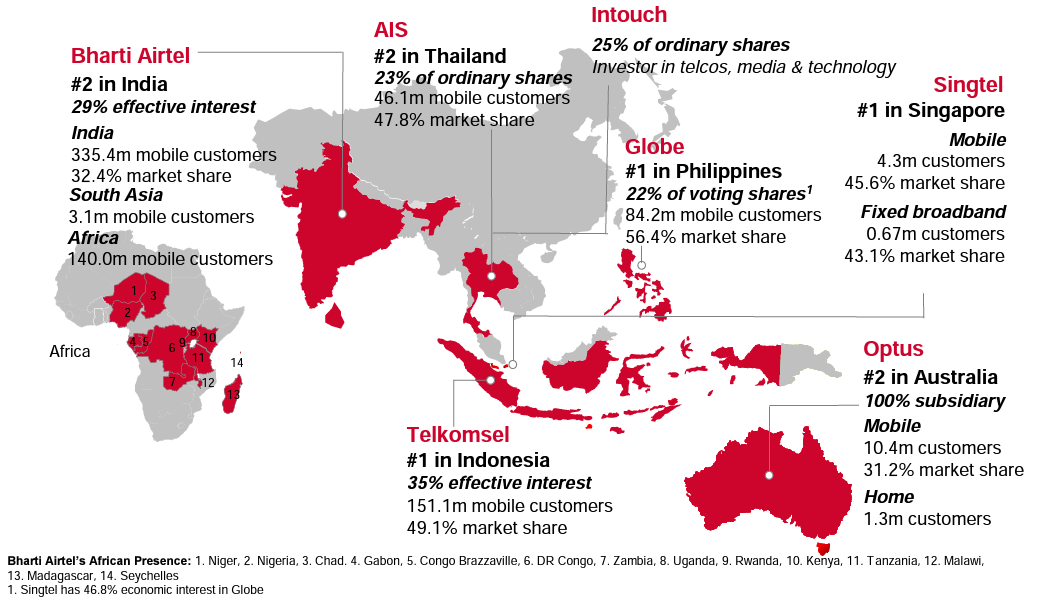 Remark: 	The information as of Mar 31, 2023History of SingtelThe early yearsThe Singtel heritage can be traced to the late 19th century when Singapore was a thriving trading hub connecting East and West. Their history is closely tied to the rapid growth of the economy and innovations in telecommunications.Connecting SingaporeSingtel has been connecting people and businesses through more than 140 years of changing communications technology. 1979 was milestone year which marked the centennial of telephone services in Singapore. They have come a long way since the days of phone operators, payphone, and pagers.When Singtel went globalThe 1990s mark the markings of Singtel as a regional multinational corporation. Their move overseas was spurred by the global deregulation of the telecoms market, starting in the 1980s. Knowing deregulation would reach their shores, they started preparing for competition by venturing abroad.Singtel’s digital transformationThey continue to invest in upgrading modernizing through digital transformation initiatives and equipping their people and systems with new capabilities to ensure we are able to deliver innovative and relevant services to their customers.5G and the future digital economyThe arrival of 5G brings the opportunity to supercharge the future, by reconfiguring how technology, data and services are deployed to meet consumers’ needs, transforming industries and cities in the process. They have embarked on a strategic reset aimed at capturing untapped digital growth in the 5G era and are making good progress by reinvigorating their core consumer and enterprise businesses, developing new growth engines through NCS, digital banking and data center business, as well as unlocking the value of their portfolio of assets.Business Overview	Group Consumer	As consumers lead more digital and connected lifestyles, they are focused on bringing an unparalleled network and innovative digital products and services such as mobile financial services and rich environment content. They continue to invest in new technologies and innovations to their experiences, and connect them to a digital future.	Together with Optus, their wholly owned subsidiary, and their regional associates AIS (Thailand), Airtel (India), Globe (Philippines) and Telkomsel (Indonesia), they operate in one of the fastest growing dynamic regions in the world. For many customers in emerging markets, the mobile phone is a primary way for them to access internet, and digital services are driving social and financial inclusion in ways that were never possible before.	They are fostering closer collaboration with their associates, sharing best practices and expertise and leveraging on their combined capabilities and scale to gain a stronger competitive edge in the region’s rapidly evolving landscape. This involves creating a digital ecosystem including mobile financial services and new forms of content such as gaming that engages our customer base.	Group Enterprise	The arrival and convergence of 5G, IoT and AI technologies are starting to disrupt and redefine entire industries. With the capability to connect almost everyone and everything, powered by ultrafast speeds and lower latency, these emerging technologies herald a future with safer transportation, remote medical procedures, digitized logistics and more.	Enterprises that embrace change and leverage the transformative power of technology stand to benefit not only from improved efficiency, flexibility, reliability but will also open doors to new ways of doing business.Their focus at Group Enterprise is on helping businesses of all sizes prepare for this smart, hyper-connected future. With their enterprise solutions and advanced cyber security capabilities, they can help businesses transform, accelerate their digital transformation, realize the possibilities enabled by new and disruptive technologies, and unlock new growth opportunities.Business Strategy	Singtel’s strategic reset is aimed at capturing untapped digital growth in the 5G era, sharpening Singtel Group’s focus and improving shareholder value. With COVID-19 accelerating macro trends such as technology proliferation and large-scale digitalization, they are prioritizing three areas to seize opportunities. They will leverage their 5G leadership to reinvigorate their core consumer and enterprise businesses and develop new growth engines in ICT and digital services. They also intend to unlock value of their portfolio of quality infrastructure assets to invest in infrastructure crucial for the digital economy. While they pursue business growth, they remain committed to pushing ahead in their sustainability priorities and building and inclusive digital future.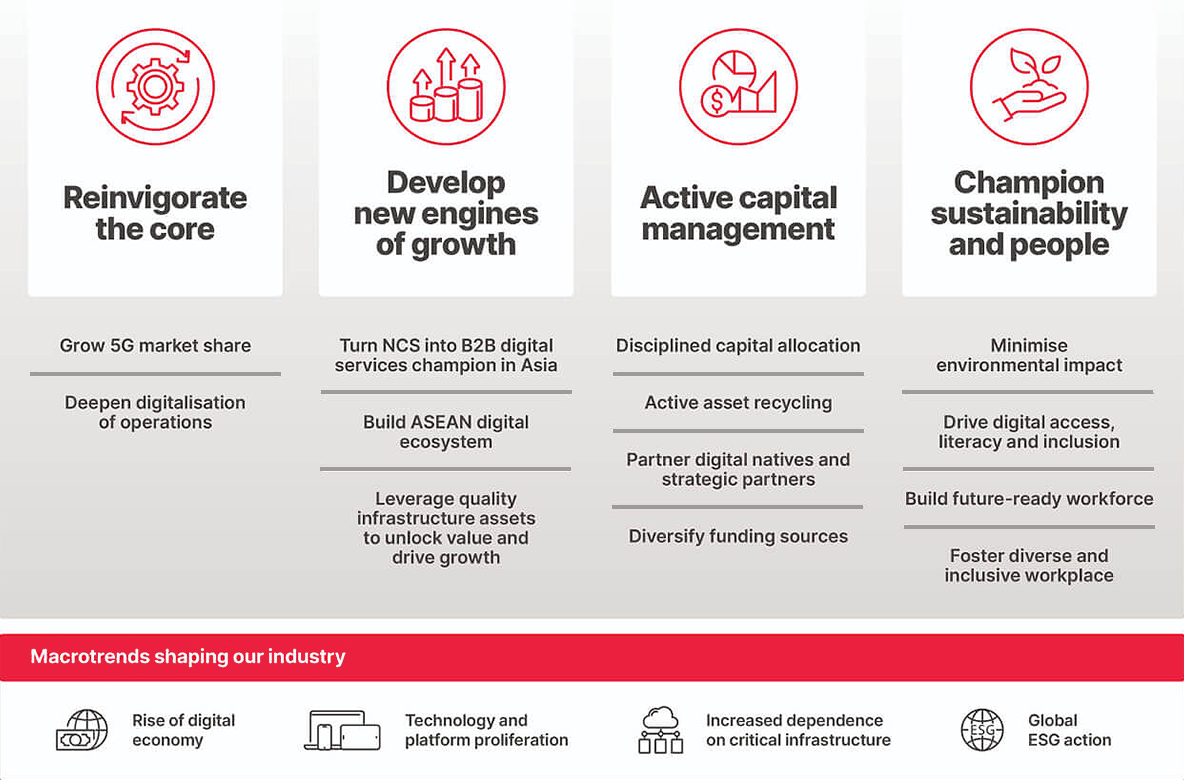 	Reinvigorate the core	Differentiating enterprise 5G with ParagonLaunched Paragon, the industry’s first all-in-one orchestration platform for 5G, edge computing and cloud services, making it easier and faster for enterprises to enhance their digital transformation by developing new applications and deploying 5G use cases.	Driving consumer adoption of 5GMore than 450,000 customers in Singapore enjoying the Singtel network and 2.3 million 5G devices connected to the Optus network in Australia. Singtel and Optus have been rated 5G speed leaders in independent tests and benchmarks in Singapore and Australia.	Accelerating 5G adoption in public sectorLaunched a 5G@Sentosa testbed in partnership with the Government Technology Agency and the Sentosa Development Corporation to catalyze the public sector’s adoption of 5G.	Redefining telco services with Optus Living NetworkIntroduced the Optus Living Network designed to put customers in control of how they use Optus’ network. Features like Optus Pause allow customers to temporarily pause connectivity on all, or some Optus devices simultaneously, helping them optimize their connect time.	Developing new growth engines	Turning NCS into a regional tech services powerhouseExpanded into APAC, particularly Australia, with four IT and digital investments that boost NCS’ capabilities and ramp up its presence in a market that is critical to its regional expansion.	Expanding digibank footprint in AsiaGrew footprint beyond Singapore to advance financial inclusion in the region through a full digital banking license win in Malaysia and the acquisition of Bank Fama in Indonesia – both in partnership with Grab.Creating regional data center businessEstablished regional data center business to capture opportunities from ASEAN’s rapid digitalization, starting with partnerships in Thailand with Gulf Energy and AIS as well as in Indonesia with Telkom.Active Capital ManagementUnlocking value through asset-right approachRaised over S$1.9 billion from the divestments of partial stakes in both Australia Tower Network, which operates Optus’ passive telecommunications tower infrastructure, as well as Airtel Africa.Appointed Lendlease to jointly redevelop Comcentre headquarters into a S$3 billion net zero energy development. Singtel will hold 51% after a joint venture company is formed with Lendlease.Diversifying funding sourcesCreated sustainable financing program Olives to align the Singtel Group’s funding with broader sustainability goals and improve financial flexibility. 69% of financing raised since 2021 is sustainability-linked.Championing sustainability and peopleAdvancing digital inclusion – Donate Your Data and Donate Your DeviceExtended Optus’s successful Donate Your Data program in Australia to Donate Your Device which invites customers to donate their unused phones to people who need it most.Donate Your Data has also been launched in Singapore to provide seniors with free data to access the internet and stay connected with loved ones.Minimizing environmental footprintCompleted first full Task Force on Climate-related Financial Disclosures (TCFD) climate scenario analysis for both physical and transition risks in Singapore and Australia, and published the Group’s inaugural TCFD report in 2022.Achieved 7% Scope 1 and Scope 2 absolute greenhouse gas emissions reduction from FY2021 through energy initiatives and purchase of Renewable Energy Certificates.Developed full Scope 3 indirect greenhouse gas emissions inventory and baseline for Singapore and Australia operations.Fostering a diverse, purpose-driven and future-ready workforceDeveloped purpose statement – Empower Every Generation – and refreshed company values to empower and galvanize their people to deliver on strategy, make a difference for customers and communities, and care for the environment.Made 2,000 hires in tech-related roles, and accelerated staff training in 5G-related skills with the goal of training more than 2,500 of their people over the next two years.Women hold 29% of tech-related roles in areas such as IT and networks across the Singtel Group.Financial Summary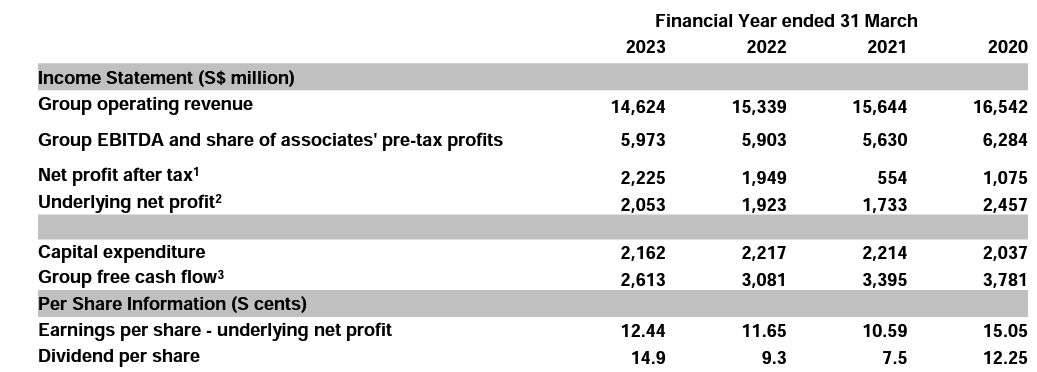 Remark: 	1 Includes exceptional items.	2 Underlying net profit is defined as net profit before exceptional items and exchange differences on capital reductions of certain overseas subsidiaries, net of hedging, as well as significant exceptional items of associates.	3 Free cash flow refers to cash flow from operating activities, including dividends from associates, less cash capital expenditure.แหล่งที่มาของข้อมูลSingtel Annual Report, Document, and Website (https://www.singtel.com/)นอกเหนือจากข้อมูลข้างต้นแล้ว เนื่องจากหลักทรัพย์อ้างอิงเป็นหลักทรัพย์ที่จดทะเบียนในตลาดหลักทรัพย์ต่างประเทศและอยู่ภายใต้การกำกับดูแลของคณะกรรมการกำกับหลักทรัพย์และตลาดหลักทรัพย์ประเทศนั้น ๆ นักลงทุนสามารถตรวจสอบและศึกษาข้อมูลหลักทรัพย์อ้างอิงเพิ่มเติม เช่น Annual Reports, Quarterly Reports, Company News and  Publications ได้ผ่านช่องทางใดช่องทางหนึ่ง ดังนี้ หมายเหตุ: เว็บไซต์ข้างต้น (ยกเว้นเว็บไซต์ของผู้ออกตราสาร) มิได้จัดทำขึ้นโดยผู้ออกตราสาร ผู้ออกตราสารเป็นเพียงผู้ให้ช่องทางในการหาข้อมูลเพิ่มเติมเกี่ยวกับหลักทรัพย์อ้างอิงเท่านั้น โดยผู้ออกตราสารไม่รับรองในความถูกต้องหรือความสมบูรณ์ครบถ้วนของข้อมูลในเว็บไซต์ดังกล่าว และขอสงวนสิทธิในการปฏิเสธความรับผิดต่อความเสียหายที่เกิดขึ้นต่อบุคคลใดไม่ว่าในกรณีใด ๆ จากการใช้ข้อมูลดังกล่าวการเสนอขายตราสารผู้ออกตราสารและผู้จัดจำหน่ายหลักทรัพย์ตามที่ระบุในข้อ 6.2 ขอสงวนสิทธิ์ในการเปลี่ยนแปลงรายละเอียดวิธีการขอรับหนังสือชี้ชวนและใบจองซื้อ  วิธีการจองซื้อตราสารและการชำระเงินค่าจองซื้อ และวิธีการจัดสรรตราสารตามที่ระบุไว้ในเอกสารฉบับนี้ตามความเหมาะสม ในกรณีที่เกิดปัญหา อุปสรรค หรือข้อจำกัดในการดำเนินการ ทั้งนี้ เพื่ออำนวยความสะดวกให้แก่ผู้ลงทุน และเพื่อให้การเสนอขายตราสารในครั้งนี้ประสบความสำเร็จ โดยการกระทำดังกล่าวจะอยู่บนพื้นฐานของความเป็นธรรม และจะไม่เป็นการขัดต่อกฎหมายและกฎเกณฑ์ต่าง ๆ ที่เกี่ยวข้องวิธีการเสนอขายตราสารผู้ออกตราสารมีวัตถุประสงค์ที่จะเสนอขายตราสารในครั้งนี้ผ่านผู้จัดจำหน่ายหลักทรัพย์ตามที่ระบุไว้ในเอกสารฉบับนี้ โดยเสนอขายต่อผู้ลงทุนทั่วไปและผู้ลงทุนสถาบัน ตามประกาศคณะกรรมการกำกับตลาดทุน ที่ ทจ. 45/2564 เรื่อง การออกและเสนอขายหลักทรัพย์ที่ออกใหม่ประเภทตราสารแสดงสิทธิในหลักทรัพย์ต่างประเทศ ลงวันที่ 31 พฤษภาคม 2564 (รวมทั้งที่มีการแก้ไขเพิ่มเติม)ข้อมูลผู้จัดจำหน่ายหลักทรัพย์เงื่อนไข และค่าตอบแทนในการจัดจำหน่ายหลักทรัพย์เงื่อนไขในการจัดจำหน่ายหลักทรัพย์ออกตราสารตกลงมอบหมายให้ผู้จัดจำหน่ายหลักทรัพย์ตามที่ระบุในข้อ 6.2 เป็นผู้ดำเนินการจัดจำหน่ายตราสาร ซึ่งการเสนอขายข้างต้นเป็นการเสนอขายต่อผู้ลงทุน จำนวน [] หน่วย ราคาหน่วยละ [] – [] บาท โดยผู้จัดจำหน่ายหลักทรัพย์ตามที่ระบุในข้อ 6.2 รับประกันการจัดจำหน่าย (Firm Underwriting) ทั้งนี้ ตามที่ระบุไว้ในสัญญาแต่งตั้งผู้จัดจำหน่ายหลักทรัพย์ (Underwriting Agreement) ทั้งนี้ ผู้ออกตราสาร และผู้จัดจำหน่ายหลักทรัพย์ตามที่ระบุในข้อ 6.2 มีสิทธิใช้ดุลยพินิจพิจารณายกเลิกการจัดจำหน่ายตราสารในครั้งนี้ เมื่อเกิดเหตุการณ์ต่าง ๆ ตามที่กำหนดไว้ในสัญญาแต่งตั้งผู้จัดจำหน่ายหลักทรัพย์ (Underwriting Agreement) ซึ่งรวมถึงเหตุการณ์ดังต่อไปนี้  เมื่อเกิดการเปลี่ยนแปลงในระบบการเงิน การเมือง เศรษฐกิจ สังคมและนโยบายของรัฐ รวมถึงการเปลี่ยนแปลงวิธีการควบคุมการปริวรรตเงินตรา ทั้งในประเทศไทยและต่างประเทศ นโยบายการกำหนดอัตราแลกเปลี่ยนเงินตราต่างประเทศ ซึ่งอาจส่งผลหรือก่อให้เกิดผลกระทบในทางลบอย่างมีนัยสำคัญต่อความสำเร็จในการเสนอขายตราสาร หรือผู้ออกตราสารมีการเปลี่ยนแปลงในทางลบอย่างมีนัยสำคัญในทางธุรกิจหรือสถานะทางการเงิน หรือ เมื่อคำนวณราคาเสนอขายตราสารในครั้งแรก (IPO) จากราคาที่ผู้ออกตราสารซื้อหลักทรัพย์อ้างอิงตามวิธีการที่ระบุไว้ในข้อ 2 ของเอกสารฉบับนี้แล้ว ราคาเสนอขายที่คำนวณได้ดังกล่าวสูงกว่าราคาสูงสุดของช่วงราคาเสนอขายที่ระบุไว้ในข้อ 2 ของเอกสารฉบับนี้ หรือ  จำนวนผู้จองซื้อตราสารหรือมูลค่าการจองซื้อตราสารโดยผู้จองซื้อ มีจำนวนน้อยกว่าหลักเกณฑ์ที่กำหนดในประกาศคณะกรรมการกำกับตลาดทุนที่ ทจ. 45/2564 เรื่อง การออกและเสนอขายหลักทรัพย์ที่ออกใหม่ประเภทตราสารแสดงสิทธิในหลักทรัพย์ต่างประเทศ ลงวันที่ 31 พฤษภาคม 2564 (รวมทั้งที่มีการแก้ไขเพิ่มเติม) หรือ เมื่อผู้ออกตราสารไม่สามารถปฏิบัติตามเงื่อนไขใด ๆ ที่กำหนดไว้ในสัญญาแต่งตั้งผู้จัดจำหน่ายหลักทรัพย์ (Underwriting Agreement) หรือ เมื่อมีการยกเลิกสัญญาแต่งตั้งผู้จัดจำหน่ายหลักทรัพย์ (Underwriting Agreement) หรือ  เมื่อมีเหตุที่ทำให้สำนักงาน ก.ล.ต. หรือหน่วยงานราชการสั่งระงับหรือหยุดการเสนอขายตราสารหรือมีเหตุการณ์ใดที่ทำให้ไม่สามารถส่งมอบตราสารที่เสนอขายได้ทั้งนี้ รายละเอียดและเงื่อนไขการยกเลิกการเสนอขายและการจัดจำหน่ายตราสารดังกล่าวข้างต้นจะเป็นไปตามรายละเอียดและเงื่อนไขที่กำหนดไว้ในสัญญาแต่งตั้งผู้จัดจำหน่ายหลักทรัพย์ (Underwriting Agreement) ในกรณีที่ผู้จัดจำหน่ายหลักทรัพย์ตามที่ระบุในข้อ 6.2 ยกเลิกการเสนอขายหรือการจัดจำหน่ายตราสารในครั้งนี้จากเหตุใดเหตุหนึ่งตามข้อกำหนดข้างต้น หรือเหตุอื่นที่ระบุไว้ในสัญญาแต่งตั้งผู้จัดจำหน่ายหลักทรัพย์ (Underwriting Agreement) ผู้จัดจำหน่ายหลักทรัพย์ตามที่ระบุในข้อ 6.2 จะดำเนินการคืนเงินค่าจองซื้อทั้งจำนวนให้แก่ผู้จองซื้อแต่ละรายที่จองซื้อตราสารในส่วนของตนตามรายละเอียดที่ระบุไว้ในข้อ 6.7.5 และสัญญาแต่งตั้งผู้จัดจำหน่ายหลักทรัพย์ (Underwriting Agreement)  ทั้งนี้ ผู้ออกตราสารและผู้จัดจำหน่ายหลักทรัพย์จะไม่รับผิดใด ๆ ต่อผู้จองซื้อจากการยกเลิกการเสนอขายหรือการจัดจำหน่ายตราสาร และผู้จองซื้อไม่มีสิทธิในการเรียกร้องดอกเบี้ย และ/หรือ ค่าเสียหายใด ๆ จากผู้ออกตราสารและผู้จัดจำหน่ายหลักทรัพย์จากการยกเลิกการจัดจำหน่ายตราสารดังกล่าวค่าตอบแทนการจัดจำหน่ายหลักทรัพย์ผู้จัดจำหน่ายหลักทรัพย์ จะได้รับค่าตอบแทนการจัดจำหน่าย ตามจำนวนและวิธีการที่ตกลงไว้ในสัญญาที่เกี่ยวข้องวิธีการขอรับหนังสือชี้ชวนและใบจองซื้อตราสารจองซื้อสามารถติดต่อขอรับหนังสือชี้ชวนและใบจองซื้อตราสารได้ที่สำนักงานของผู้จัดจำหน่ายหลักทรัพย์ บริษัทหลักทรัพย์ เมย์แบงก์ (ประเทศไทย) จำกัด (มหาชน) (“บล. เมย์แบงก์”)  ภายในเวลา [9.00] น. ถึงเวลา [16.00] น. ในวันทำการ ตั้งแต่วันที่หนังสือชี้ชวนมีผลใช้บังคับจนถึงสิ้นสุดระยะเวลาจองซื้อ ทั้งนี้ ผู้จองซื้อสามารถดาวน์โหลดหนังสือชี้ชวนซึ่งมีข้อมูลไม่แตกต่างจากหนังสือชี้ชวนที่ยื่นต่อสำนักงานคณะกรรมการกำกับหลักทรัพย์และตลาดหลักทรัพย์เพื่อศึกษารายละเอียดการเสนอขายตราสารครั้งนี้ได้ก่อนทำการจองซื้อจากเว็บไซต์ www.sec.or.thวิธีการจัดสรรหลักทรัพย์ที่เสนอขายการจัดสรรตราสารให้แก่ผู้จองซื้อตราสารให้อยู่ในดุลยพินิจของผู้จัดจำหน่ายหลักทรัพย์ตามที่ระบุในข้อ 6.2 โดยจะจัดสรรให้แก่บุคคลใด และ/หรือ ในจำนวนมากน้อยเท่าใดก็ได้ หรือจะปฏิเสธการจัดสรรตราสารให้แก่บุคคลใดก็ได้ ทั้งนี้ จำนวนตราสารที่จัดสรรให้แก่ผู้จองซื้อตราสารจะมีจำนวนขั้นต่ำ [] หน่วย และเพิ่มเป็นจำนวนทวีคูณของ [] หน่วย  ทั้งนี้ หากยอดการจองซื้อตราสารครบตามจำนวนที่กำหนดแล้ว ผู้จัดจำหน่ายหลักทรัพย์ตามที่ระบุในข้อ 6.2 ขอสงวนสิทธิ์ในการปิดรับจองซื้อตราสารก่อนครบกำหนดระยะเวลาการจองซื้อผู้จัดจำหน่ายหลักทรัพย์จะไม่จัดสรรหลักทรัพย์ที่เสนอขายให้แก่ตนเอง กรรมการ ผู้บริหาร ผู้ถือหุ้นรายใหญ่ ผู้มีอำนาจควบคุม บริษัทใหญ่ บริษัทย่อยของตนเอง และผู้ที่เกี่ยวข้อง รวมถึงกองทุนรวมที่มีลักษณะที่ผู้จัดจำหน่ายถูกห้ามมิให้จัดสรรหลักทรัพย์ให้ ตลอดจนบุคคลที่ผู้จัดจำหน่ายถูกห้ามมิให้จัดสรรหลักทรัพย์ให้ เว้นแต่เป็นการจัดสรรหลักทรัพย์ที่เหลือจากการจองซื้อของผู้จองซื้อทั้งหมด ทั้งนี้ เป็นไปตามรายละเอียดที่กำหนดไว้ในประกาศคณะกรรมการกำกับตลาดทุนที่ ทธ. 27/2559 เรื่องหลักเกณฑ์ เงื่อนไข และวิธีการในการจัดจำหน่ายหลักทรัพย์ ลงวันที่ 8 กรกฎาคม 2559 ข้อ 20 (2) เว้นแต่เป็นการจัดสรรหลักทรัพย์ที่เหลือจากการจองซื้อทั้งหมด หรือเป็นการจัดสรรหลักทรัพย์เฉพาะกรณีที่เป็นกองทุนหรือนิติบุคคล ซึ่งสามารถได้รับการจัดสรรหลักทรัพย์ตามเงื่อนไขที่กำหนดในข้อ 21 ของประกาศดังกล่าววันและวิธีการจองและการชำระเงินค่าจองซื้อตราสารเว้นแต่จะได้รับแจ้งการเปลี่ยนแปลงเป็นอย่างอื่นจากผู้จัดจำหน่ายหลักทรัพย์ตามที่ระบุในข้อ 6.2 ที่ผู้จองซื้อจะทำการจองซื้อ ผู้จองซื้อจะต้องปฏิบัติตามวิธีการดังต่อไปนี้(ก)	ผู้จองซื้อจะต้องจองซื้อตราสารขั้นต่ำจำนวน [] หน่วย และจะต้องเพิ่มเป็นจำนวนทวีคูณของ [] หน่วย โดยผู้จองซื้อจะต้องกรอกรายละเอียดการจองซื้อในใบจองซื้อตราสารให้ถูกต้องครบถ้วนและชัดเจนพร้อมลงลายมือชื่อ หากผู้จองซื้อเป็นนิติบุคคล ใบจองซื้อจะต้องลงนามโดยผู้มีอำนาจลงนามของนิติบุคคลนั้นและประทับตราสำคัญของนิติบุคคล (ถ้ามี) ทั้งนี้ ผู้จองซื้อจะต้องแนบเอกสารประกอบการจองซื้อแล้วแต่กรณี ดังนี้ผู้จองซื้อประเภทบุคคลธรรมดาสัญชาติไทยสำเนาบัตรประจำตัวประชาชนที่ยังไม่หมดอายุพร้อมลงนามรับรองสำเนาถูกต้อง โดยลายมือชื่อนั้นจะต้องตรงกับลายมือชื่อที่ลงนามในเอกสารที่เกี่ยวข้องกับการจองซื้อทุกฉบับ หรือในกรณีที่ไม่มีบัตรประจำตัวประชาชน ให้แนบสำเนาทะเบียนบ้านหน้าที่มีเลขประจำตัวประชาชน 13 หลัก หรือสำเนาเอกสารทางราชการอื่นที่มีเลขประจำตัวประชาชน 13 หลัก และเอกสารหรือหลักฐานแสดงการเปลี่ยนชื่อหรือนามสกุล (ถ้ามี) พร้อมลงนามรับรองสำเนาถูกต้อง (กรณีผู้จองซื้อเป็นผู้เยาว์ที่ยังไม่มีบัตรประจำตัวประชาชน จะต้องแนบสำเนาใบสูติบัตร พร้อมทั้งสำเนาบัตรประจำตัวประชาชนที่ยังไม่หมดอายุของผู้ใช้อำนาจปกครอง (บิดา/มารดา หรือผู้แทนโดยชอบธรรม) หรือผู้ปกครองตามกฎหมาย และสำเนาทะเบียนบ้านที่ผู้เยาว์อาศัยอยู่ พร้อมให้ผู้ใช้อำนาจปกครอง (บิดา/มารดา หรือผู้แทนโดยชอบธรรม) หรือผู้ปกครองตามกฎหมาย ลงนามรับรองสำเนาถูกต้องเอกสารดังกล่าว และคำยินยอมจากผู้ใช้อำนาจปกครอง (บิดา/มารดา หรือผู้แทนโดยชอบธรรม) หรือผู้ปกครองตามกฎหมาย รวมถึงหลักฐานอื่นใดที่แสดงว่าสามารถจองซื้อตราสารได้ถูกต้องตามกฎหมาย หรือกรณีผู้จองซื้อเป็นผู้เยาว์ที่มีบัตรประจำตัวประชาชน จะต้องแนบสำเนาบัตรประจำตัวประชาชนที่ยังไม่หมดอายุของผู้เยาว์และสำเนาบัตรประจำตัวประชาชนที่ยังไม่หมดอายุของผู้ใช้อำนาจปกครอง (บิดา/มารดา หรือผู้แทนโดยชอบธรรม) หรือผู้ปกครองตามกฎหมาย และสำเนาทะเบียนบ้านที่ผู้เยาว์อาศัยอยู่ พร้อมให้ผู้ใช้อำนาจปกครอง (บิดา/มารดา หรือผู้แทนโดยชอบธรรม) หรือผู้ปกครองตามกฎหมายลงนามรับรองสำเนาถูกต้องเอกสารดังกล่าว และคำยินยอมจากผู้ใช้อำนาจปกครอง (บิดา/มารดา หรือผู้แทนโดยชอบธรรม) หรือผู้ปกครองตามกฎหมาย รวมถึงหลักฐานอื่นใดที่แสดงว่าสามารถจองซื้อตราสารได้ถูกต้องตามกฎหมาย)ผู้จองซื้อประเภทบุคคลธรรมดาสัญชาติต่างด้าวสำเนาใบต่างด้าวหรือหนังสือเดินทางที่ยังไม่หมดอายุ พร้อมลงนามรับรองสำเนาถูกต้อง (กรณีผู้จองซื้อเป็นผู้เยาว์จะต้องแนบหลักฐานที่แสดงว่าสามารถจองซื้อตราสารได้โดยถูกต้องตามกฎหมาย)ผู้จองซื้อประเภทนิติบุคคลที่จดทะเบียนในประเทศไทย สำเนาหนังสือแสดงความเป็นนิติบุคคล หรือสำเนาหนังสือรับรองที่ออกโดยกระทรวงพาณิชย์ที่ออกไม่เกิน 3 เดือน ก่อนวันจองซื้อ พร้อมลงนามรับรองสำเนาถูกต้องโดยผู้มีอำนาจลงนามของนิติบุคคลนั้น และประทับตราสำคัญของนิติบุคคล (ถ้ามี) พร้อมแนบสำเนาบัตรประจำตัวประชาชน สำเนาใบต่างด้าว หรือหนังสือเดินทาง (แล้วแต่กรณี) ของผู้มีอำนาจลงนามของนิติบุคคลดังกล่าว พร้อมรับรองสำเนาถูกต้อง โดยลายมือชื่อนั้นจะต้องตรงกับลายมือชื่อที่ลงนามในเอกสารที่เกี่ยวข้องกับการจองซื้อทุกฉบับผู้จองซื้อประเภทนิติบุคคลที่จดทะเบียนในต่างประเทศ  สำเนาหนังสือแสดงความเป็นนิติบุคคล (Affidavit) หรือสำเนาหนังสือสำคัญการจัดตั้งบริษัท (Certificate of Incorporation) หนังสือบริคณห์สนธิ ข้อบังคับและหนังสือรับรองที่ออกไม่เกิน 3 เดือนก่อนวันจองซื้อ พร้อมลงนามรับรองสำเนาถูกต้องโดยผู้มีอำนาจลงนามของนิติบุคคลนั้น และประทับตราสำคัญของนิติบุคคล (ถ้ามี) พร้อมแนบสำเนาบัตรประชาชน หรือสำเนาบัตรข้าราชการ หรือสำเนาบัตรพนักงานรัฐวิสาหกิจ ที่ยังไม่หมดอายุของกรรมการผู้มีอำนาจลงนามผูกพันนิติบุคคล (ในกรณีที่สำเนาบัตรข้าราชการหรือสำเนาบัตรพนักงานรัฐวิสาหกิจไม่ได้ระบุหมายเลขบัตรประจำตัวประชาชน ให้แนบสำเนาทะเบียนบ้านที่มีเลขประจำตัวประชาชน 13 หลัก พร้อมลงลายมือชื่อรับรองสำเนาถูกต้อง) ในกรณีที่กรรมการผู้มีอำนาจลงนามผูกพันนิติบุคคลเป็นบุคคลที่ไม่ใช่สัญชาติไทย ให้ใช้สำเนาใบต่างด้าว หรือสำเนาหนังสือเดินทางที่ยังไม่หมดอายุ (แล้วแต่กรณี) ของผู้มีอำนาจลงนามของนิติบุคคลดังกล่าว พร้อมรับรองสำเนาถูกต้อง สำเนาเอกสารประกอบข้างต้นทั้งหมดที่ลงลายมือชื่อรับรองสำเนาถูกต้องแล้ว ต้องได้รับการรับรองลายมือชื่อโดยเจ้าหน้าที่ Notary Public และรับรองโดยเจ้าหน้าที่ของสถานทูตไทยหรือสถานกงสุลไทยในประเทศที่เอกสารดังกล่าวได้จัดทำหรือรับรองความถูกต้อง และมีอายุไม่เกิน 3 เดือน ก่อนวันจองซื้อวิธีการจองซื้อการจองซื้อโดยวิธีกรอกรายละเอียดในเอกสารใบจองซื้อ (Hard Copy) กรณีผู้จองซื้อประเภทบุคคลธรรมดาสัญชาติไทยและต่างด้าว หรือนิติบุคคลที่จดทะเบียนในประเทศไทยหรือต่างประเทศ เป็นผู้ที่มีบัญชีซื้อขายหลักทรัพย์หรือเปิดบัญชีอื่น ๆ กับผู้จัดจำหน่ายหลักทรัพย์ตามที่ระบุในข้อ 6.2 และได้ผ่านขั้นตอนการรู้จักลูกค้าและตรวจสอบเพื่อทราบข้อเท็จจริงเกี่ยวกับลูกค้า (Know Your Customer & Customer Due Diligence: KYC/CDD) และได้ดำเนินการจัดทำแบบประเมินความสามารถในการรับความเสี่ยง (Suitability Test) กับผู้จัดจำหน่ายหลักทรัพย์ตามที่ระบุในข้อ 6.2 ที่จะทำการจองซื้อ ในช่วงระยะเวลาไม่เกิน 2 ปีก่อนการจองซื้อ รวมทั้ง ได้จัดทำ แบบสอบถามเกี่ยวกับกฎหมายว่าด้วยการจัดเก็บภาษีบุคคลอเมริกัน (U.S. Person) ที่อยู่นอกประเทศสหรัฐอเมริกา (Foreign Account Tax Compliance Act : FATCA) และมาตรฐานการแลกเปลี่ยนข้อมูลบัญชีทางการเงินแบบอัตโนมัติ (Common Reporting Standard: CRS) กับผู้จัดจำหน่ายหลักทรัพย์ตามที่ระบุในข้อ 6.2 ที่จะทำการจองซื้อแล้ว ผู้จองซื้อดังกล่าวจะต้องกรอกรายละเอียดในเอกสารใบจองซื้อและลงลายมือชื่อ เพื่อใช้เป็นหลักฐานในการจองซื้อตราสาร ให้แก่ผู้จัดจำหน่ายหลักทรัพย์ตามที่ระบุในข้อ 6.2 ที่จะทำการจองซื้อ โดยอาจไม่ต้องแนบเอกสารใด ๆ ประกอบการจองซื้อ ทั้งนี้ ขึ้นอยู่กับดุลพินิจของผู้จัดจำหน่ายหลักทรัพย์ตามที่ระบุในข้อ 6.2ทั้งนี้ หากไม่เป็นไปตามเงื่อนไขที่กล่าวข้างต้น ผู้จองซื้อจะต้องจองซื้อตราสารด้วยตนเองที่สาขาของผู้จัดจำหน่ายหลักทรัพย์เท่านั้นและชำระเงินค่าจองซื้อตามวิธีการการชำระเงินที่กำหนด นอกจากนี้ ผู้จัดจำหน่ายหลักทรัพย์ตามที่ระบุในข้อ 6.2 ขอสงวนสิทธิ์ที่จะขอเอกสารประกอบการจองซื้อเพิ่มเติมจากผู้จองซื้อ รวมถึงเอกสารดังต่อไปนี้(1)	สำเนาบัตรประจำตัวประชาชนที่ยังไม่หมดอายุหรือหนังสือรับรองกรณีนิติบุคคล และ/หรือ เอกสารอื่น ๆ ตามที่ระบุในเอกสารประกอบการจองซื้อ พร้อมลงนามรับรองสำเนาถูกต้อง (2)	เอกสารตรวจสอบเพื่อทราบข้อเท็จจริงเกี่ยวกับลูกค้า (Know Your Customer & Customer Due Diligence: KYC/CDD) (3)	แบบสอบถามเกี่ยวกับกฎหมายว่าด้วยการจัดเก็บภาษีบุคคลอเมริกัน (U.S Person) ที่อยู่นอกประเทศสหรัฐอเมริกา (Foreign Account Tax Compliance Act: FATCA) และมาตรฐานการแลกเปลี่ยนข้อมูลบัญชีทางการเงินแบบอัตโนมัติ (Common Reporting Standard: CRS)การจองซื้อผ่านระบบออนไลน์ (Online) ผู้จองซื้อสามารถจองซื้อผ่านช่องทางเว็บไซต์ของผู้จัดจำหน่ายหลักทรัพย์ตามที่ระบุในข้อ 6.2 เฉพาะรายที่เปิดรับจองซื้อผ่านระบบออนไลน์ โดยผู้จองซื้อจะต้องเป็นผู้ที่มีบัญชีซื้อขายหลักทรัพย์หรือบัญชีประเภทอื่น ๆ กับผู้จัดจำหน่ายหลักทรัพย์ตามที่ระบุในข้อ 6.2 และได้ผ่านขั้นตอนการรู้จักลูกค้าและตรวจสอบเพื่อทราบข้อเท็จจริงเกี่ยวกับลูกค้า (Know Your Customer & Customer Due Diligence: KYC / CDD) และได้ดำเนินการจัดทำแบบประเมินความสามารถในการรับความเสี่ยง (Suitability Test) กับผู้จัดจำหน่ายหลักทรัพย์ตามที่ระบุในข้อ 6.2 ที่จะทำการจองซื้อ ในช่วงระยะเวลาไม่เกิน 2 ปีก่อนการจองซื้อ รวมทั้งได้จัดทำแบบสอบถามเกี่ยวกับกฎหมายว่าด้วยการจัดเก็บภาษีบุคคลอเมริกัน (U.S. Person) ที่อยู่นอกประเทศสหรัฐอเมริกา (Foreign Account Tax Compliance Act : FATCA) และมาตรฐานการแลกเปลี่ยนข้อมูลบัญชีทางการเงินแบบอัตโนมัติ (Common Reporting Standard: CRS) กับผู้จัดจำหน่ายหลักทรัพย์ตามที่ระบุในข้อ 6.2 ที่จะทำการจองซื้อแล้ว โดยผู้จัดจำหน่ายหลักทรัพย์ตามที่ระบุในข้อ 6.2 ดังกล่าวจะทำการควบคุมดูแลการจองซื้อผ่านระบบออนไลน์เพื่อให้รัดกุมเพียงพอ สามารถตรวจสอบตัวตนของผู้จองซื้อได้ โดยใช้ชื่อผู้ใช้ (Username) และรหัสผ่าน (Password Login) และผู้จองซื้อต้องยืนยันว่าได้ศึกษาและเข้าใจข้อมูลเกี่ยวกับการเสนอขายตราสารในหนังสือชี้ชวนหรือเอกสารสรุปข้อมูลสำคัญของหลักทรัพย์ (Executive Summary) ยอมรับความเสี่ยงในการลงทุน และยินยอมผูกพันตามหนังสือชี้ชวนหรือเอกสารสรุปข้อมูลสำคัญของหลักทรัพย์ (Executive Summary) ดังกล่าวเป็นที่เรียบร้อยแล้วก่อนการส่งคำสั่งจองซื้อผ่านระบบออนไลน์ (Online) โดยผู้จองซื้อไม่ต้องกรอกข้อมูลและลงนามในใบจองซื้อ (Hard Copy) รวมถึงไม่ต้องแนบเอกสารใด ๆ ประกอบการจองซื้อ ทั้งนี้ ผู้จัดจำหน่ายหลักทรัพย์ตามที่ระบุในข้อ 6.2 ดังกล่าวจะจัดให้มีหนังสือชี้ชวนหรือเอกสารสรุปข้อมูลสำคัญของหลักทรัพย์ (Executive Summary) ในเว็บไซต์ของผู้จัดจำหน่ายหลักทรัพย์ดังกล่าวในการจองซื้อผ่านระบบออนไลน์ ผู้จองซื้อจะต้องดำเนินการจองซื้อด้วยตนเองและไม่เปิดเผยชื่อผู้ใช้ (Username) และรหัสผ่าน (Password Login) ให้แก่ผู้ใดเพื่อดำเนินการจองซื้อแทนผู้จองซื้อ และผู้จัดจำหน่ายหลักทรัพย์ไม่มีหน้าที่ต้องตรวจสอบความถูกต้องสำหรับการจองซื้อผ่านระบบออนไลน์ของผู้จองซื้อดังกล่าวข้อกำหนดเงื่อนไขและขั้นตอนการจองซื้อตราสารผ่านระบบออนไลน์ (Online) เป็นไปตามข้อกำหนด เงื่อนไขและขั้นตอนที่ บริษัทหลักทรัพย์ เมย์แบงก์ (ประเทศไทย) จำกัด (มหาชน) กำหนด และเป็นไปตามดุลยพินิจของบริษัทหลักทรัพย์ เมย์แบงก์ (ประเทศไทย) จำกัด (มหาชน)ผู้จองซื้อที่ประสงค์จะจองซื้อผ่านระบบออนไลน์ ของ บล. เมย์แบงก์ จะต้องเป็นบุคคลธรรมดาสัญชาติไทยที่มีอายุตั้งแต่ 20 ปีบริบูรณ์ขึ้นไป ผู้จองซื้อจะต้องยืนยันความประสงค์ที่จะจองซื้อตราสารและยืนยันในฐานะผู้จองซื้อว่า หากเกิดความเสียหายใด ๆ จากการลงทุนในตราสารนี้ต่อไปในอนาคต ผู้ออกตราสาร และ/หรือ ผู้จัดจำหน่ายหลักทรัพย์ไม่มีหน้าที่ต้องรับผิดชอบใด ๆ ทั้งสิ้น โดยผู้จองซื้อจะต้องยืนยันการทำธุรกรรมว่าได้ศึกษาและเข้าใจข้อมูลเกี่ยวกับการเสนอขายตราสารในเอกสารสรุปข้อมูลสำคัญของตราสาร (Executive Summary หรือ Fact Sheet) หรือหนังสือชี้ชวน ยอมรับความเสี่ยงในการลงทุนและยินยอมผูกพันตามเอกสารสรุปข้อมูลสำคัญของตราสาร (Executive Summary หรือ Fact Sheet) หรือหนังสือชี้ชวนดังกล่าวเป็นที่เรียบร้อยแล้วก่อนการส่งคำสั่งจองซื้อผ่านระบบออนไลน์ผู้จองซื้อที่ประสงค์จะจองซื้อตราสารผ่านระบบออนไลน์ของผู้จัดจำหน่ายหลักทรัพย์ต้องตรวจทานข้อมูลและกรอกข้อมูลการจองซื้อพร้อมตรวจสอบความถูกต้องครบถ้วนของข้อมูลทุกครั้งก่อนการยืนยันการลงทุนด้วยตนเอง ทั้งนี้ ผู้จองซื้อไม่ต้องกรอกข้อมูลและลงนามในใบจองซื้อตราสาร แต่จำเป็นต้องแนบเอกสารประกอบการจองซื้อ เช่น แนบสำเนาหน้าสมุดบัญชีธนาคาร (ชื่อบัญชีผู้จองซื้อเท่านั้น) เพื่อใช้สำหรับกรณีมีการคืนเงิน หรือแนบเอกสารอื่น ๆ (ถ้ามี)ทั้งนี้ ผู้จองซื้อตราสารผ่านระบบออนไลน์ของผู้จัดจำหน่ายหลักทรัพย์จะต้องชำระเงิน ทันทีหลังจากการจองซื้อตราสารผ่านระบบออนไลน์ โดยรายการจองซื้อจะสำเร็จเมื่อผู้จองซื้อตราสารชำระเงินค่าจองซื้อ และมีการตรวจสอบรายละเอียดการชำระเงินกับทางธนาคารเรียบร้อยแล้ว สำหรับวงเงินการโอนสูงสุดต่อวันจะขึ้นอยู่กับแต่ละธนาคารกำหนด หากผู้จองซื้อประสงค์จะจองซื้อและชำระเงินในวงเงินที่สูงกว่าจำนวนที่ต้องชำระ สามารถดำเนินการผ่านทางสาขาของธนาคารที่ผู้จัดจำหน่ายหลักทรัพย์กำหนดผู้จัดจำหน่ายหลักทรัพย์ขอสงวนสิทธิที่จะไม่รับจองซื้อตราสารจากผู้เยาว์ และผู้ปกครองที่ใช้สิทธิการจองซื้อแทนผู้เยาว์ สำหรับการจองซื้อตราสารผ่านระบบออนไลน์ ทั้งนี้ ผู้จัดจำหน่ายหลักทรัพย์ขอสงวนสิทธิในการกำหนดหลักเกณฑ์และเงื่อนไขเพิ่มเติมสำหรับผู้ที่จองซื้อผ่านระบบออนไลน์ของผู้จัดจำหน่ายหลักทรัพย์เพื่อให้เป็นไปตามประกาศของสำนักงานคณะกรรมการหลักทรัพย์และตลาดหลักทรัพย์ และสำนักงานคณะกรรมการกำกับตลาดทุนที่เกี่ยวข้อง และผู้จัดจำหน่ายหลักทรัพย์จะแจ้งหลักเกณฑ์และเงื่อนไขที่เพิ่มเติมดังกล่าวให้ผู้ลงทุนทั่วไปที่ประสงค์จะจองซื้อตราสารทราบโดยทั่วกันต่อไปการจองซื้อผ่านทางโทรศัพท์บันทึกเทป ผู้จองซื้อสามารถจองซื้อผ่านเจ้าหน้าที่ผู้แนะนำการลงทุน หรือ Investment Consultant (IC) ของผู้จัดจำหน่ายหลักทรัพย์ตามที่ระบุในข้อ 6.2 เฉพาะรายที่เปิดรับจองซื้อผ่านทางโทรศัพท์บันทึกเทป โดยยืนยันการจองซื้อผ่านโทรศัพท์บันทึกเทปได้ โดยผู้จองซื้อจะต้องเป็นผู้ที่มีบัญชีซื้อขายหลักทรัพย์หรือบัญชีประเภทอื่น ๆ กับผู้จัดจำหน่ายหลักทรัพย์ตามที่ระบุในข้อ 6.2 และได้ผ่านขั้นตอนการรู้จักลูกค้าและตรวจสอบเพื่อทราบข้อเท็จจริงเกี่ยวกับลูกค้า (Know Your Customer & Customer Due Diligence: KYC / CDD) และได้ดำเนินการจัดทำแบบประเมินความสามารถในการรับความเสี่ยง (Suitability Test) กับผู้จัดจำหน่ายหลักทรัพย์ตามที่ระบุในข้อ 6.2 ที่จะทำการจองซื้อ ในช่วงระยะเวลาไม่เกิน 2 ปี ก่อนการจองซื้อ รวมทั้งได้จัดทำแบบสอบถามเกี่ยวกับกฎหมายว่าด้วยการจัดเก็บภาษีบุคคลอเมริกัน (U.S. Person) ที่อยู่นอกประเทศสหรัฐอเมริกา (Foreign Account Tax Compliance Act : FATCA) และมาตรฐานการแลกเปลี่ยนข้อมูลบัญชีทางการเงินแบบอัตโนมัติ (Common Reporting Standard: CRS) กับผู้จัดจำหน่ายหลักทรัพย์ตามที่ระบุในข้อ 6.2 ที่จะทำการจองซื้อแล้ว ทั้งนี้ ผู้จัดจำหน่ายหลักทรัพย์ตามที่ระบุในข้อ 6.2 ดังกล่าวจะจัดให้มีหนังสือชี้ชวนหรือเอกสารสรุปข้อมูลสำคัญของหลักทรัพย์ (Executive Summary) ในเว็บไซต์ของผู้จัดจำหน่ายหลักทรัพย์ดังกล่าว โดยผู้จัดจำหน่ายหลักทรัพย์ดังกล่าว จะทำการควบคุมดูแลการจองซื้อผ่านทางโทรศัพท์บันทึกเทปเพื่อให้รัดกุมเพียงพอ สามารถตรวจสอบตัวตนของผู้จองซื้อได้ โดยผู้จองซื้อไม่ต้องกรอกข้อมูลและลงนามในใบจองซื้อ (Hard Copy)  รวมถึงไม่ต้องแนบเอกสารใด ๆ ประกอบการจองซื้อ ในการนี้  ผู้แนะนำการลงทุนของผู้จัดจำหน่ายหลักทรัพย์ตามที่ระบุในข้อ 6.2 และผู้จองซื้อผ่านผู้แนะนำการลงทุนดังกล่าว จะต้องปฏิบัติ ดังนี้•	ผู้แนะนำการลงทุนของผู้จัดจำหน่ายหลักทรัพย์ตามที่ระบุในข้อ 6.2 ต้องตรวจสอบตัวตนของผู้จองซื้อผ่านทางโทรศัพท์บันทึกเทป เช่น การสอบถามเลขประจำตัวประชาชน วันเดือนปีเกิด หรือธนาคารที่ใช้ชำระโดยวิธีโอนเงินอัตโนมัติ (หรือที่เรียกว่า “Automatic Transfer System” หรือ “ATS”) กับผู้จัดจำหน่ายหลักทรัพย์ดังกล่าว หรือเลขที่บัญชีซื้อขายหลักทรัพย์•	ผู้จองซื้อต้องยืนยันทางวาจาว่าได้ศึกษาและเข้าใจข้อมูลเกี่ยวกับการเสนอขายตราสารในหนังสือชี้ชวนหรือเอกสารสรุปข้อมูลสำคัญของหลักทรัพย์ (Executive Summary) ยอมรับความเสี่ยงในการลงทุน และยินยอมผูกพันตามหนังสือชี้ชวนหรือเอกสารสรุปข้อมูลสำคัญของหลักทรัพย์ (Executive Summary) ดังกล่าว•	เมื่อผู้แนะนำการลงทุนของผู้จัดจำหน่ายหลักทรัพย์ตามที่ระบุในข้อ 6.2 ได้รับคำยืนยันพร้อมรายละเอียดการจองซื้อผ่านทางโทรศัพท์บันทึกเทป ผู้แนะนำการลงทุนดังกล่าวต้องบันทึกคำสั่งการจองซื้อผ่านระบบของผู้จัดจำหน่ายหลักทรัพย์ดังกล่าว โดยระบบจะแสดงข้อมูลการจองซื้อผ่านทางโทรศัพท์บันทึกเทป ชื่อผู้แนะนำการลงทุน วันและเวลาบันทึกการจองซื้อผ่านระบบ โดยผู้จองซื้อสามารถจองซื้อผ่านทางโทรศัพท์บันทึกเทปได้ตามที่ผู้จัดจำหน่ายหลักทรัพย์ตามที่ระบุในข้อ 6.2 แต่ละรายกำหนด ภายในระยะเวลาจองซื้อ•	ผู้แนะนำการลงทุนของผู้จัดจำหน่ายหลักทรัพย์ตามที่ระบุในข้อ 6.2 ต้องแจ้งการจัดสรรจำนวนตราสารให้แก่ผู้จองซื้อผ่านทางโทรศัพท์บันทึกเทป โดยระบุจำนวนตราสารที่จัดสรร ราคาที่เสนอขาย จำนวนเงินที่ต้องชำระ การฝากตราสาร วิธีการและวันที่ต้องชำระราคา และแจ้งให้ทราบว่าผู้จองซื้อสามารถศึกษาข้อมูลเกี่ยวกับการเสนอขายตราสารในหนังสือชี้ชวนหรือเอกสารสรุปข้อมูลสำคัญของหลักทรัพย์ (Executive Summary) ผ่านเว็บไซต์ของผู้จัดจำหน่ายหลักทรัพย์ดังกล่าว หรือจากหนังสือชี้ชวนผ่านเว็บไซต์ของสำนักงาน ก.ล.ต. ที่ www.sec.or.thอย่างไรก็ตาม หากผู้จองซื้อไม่สามารถดำเนินการจองซื้อผ่านระบบออนไลน์หรือระบบโทรศัพท์บันทึกเทปได้ ผู้จองซื้อสามารถทำการจองซื้อตามวิธีกรอกใบจองซื้อ (Hard Copy) ได้วิธีปฏิบัติการจองซื้อให้เป็นไปตามรายละเอียดหรือขั้นตอนที่ผู้จัดจำหน่ายหลักทรัพย์ตามที่ระบุในข้อ 6.2 แต่ละรายกำหนดเพิ่มเติมสำหรับลูกค้าของตนในภายหลังนอกจากนี้ ในกรณีที่ผู้จองซื้อประสงค์ที่จะฝากหลักทรัพย์ในบัญชีของผู้ออกหลักทรัพย์สมาชิกเลขที่ 600 สำหรับผู้จองซื้อประเภทบุคคลธรรมดา ต้องกรอกข้อมูลเพิ่มเติมในใบจองซื้อในส่วน “สำหรับผู้ที่ประสงค์นำหลักทรัพย์ฝากเข้าบัญชีบริษัทผู้ออกหลักทรัพย์สมาชิกเลขที่ 600 (Issuer Account)” และในแบบฟอร์ม “แบบแจ้งสถานะความเป็นบุคคลอเมริกันและผู้มีถิ่นที่อยู่ทางภาษีในประเทศอื่น (FATCA/CRS Self-Certification Form for Individual Customer) สำหรับผู้จองซื้อประเภทนิติบุคคล ต้องกรอกข้อมูลเพิ่มเติมในใบจองซื้อในส่วน “สำหรับผู้ที่ประสงค์นำหลักทรัพย์ฝากเข้าบัญชีบริษัทผู้ออกหลักทรัพย์สมาชิกเลขที่ 600 (Issuer Account)” และในแบบฟอร์ม “แบบแจ้งสถานะความเป็นบุคคลอเมริกันและผู้มีถิ่นที่อยู่ทางภาษีในประเทศอื่น (FATCA/CRS Self-Certification Form for Entity/Juristic Person)” พร้อมลงนามรับรองความถูกต้องของข้อมูล เพื่อเป็นเอกสารประกอบการจองซื้อ โดยหากผู้จองซื้อดังกล่าวไม่กรอกข้อมูลตามที่กำหนด ผู้ออกตราสารขอสงวนสิทธิในการออกหลักทรัพย์ในนามของผู้จองซื้อให้แก่ผู้จองซื้อแทน(ข)	ผู้จองซื้อสามารถจองซื้อผ่านผู้จัดจำหน่ายหลักทรัพย์ตามที่ระบุไว้ในข้อ 6.2 ตามช่องทาง และวันและเวลาดังต่อไปนี้การจองซื้อโดยวิธีกรอกรายละเอียดในเอกสารใบจองซื้อ (Hard Copy)บล. เมย์แบงก์ ผ่านสำนักงานใหญ่ ในช่วงวันที่ [•] ถึง [•] ตั้งแต่ เวลา [•] น. – [•] น. หรือตามเวลาทำการของสำนักงานและสาขาของ ผู้จัดจำหน่ายหลักทรัพย์และวันที่ [•] ตั้งแต่เวลา [•] น. หรือตามเวลาทำการของสำนักงานและสาขาของผู้จัดจำหน่ายหลักทรัพย์ถึงเวลา [•] น.การจองซื้อผ่านระบบออนไลน์ (Online)สำหรับผู้จองซื้อที่มีบัญชีซื้อขายหลักทรัพย์กับทาง บล. เมย์แบงก์ เท่านั้น ตั้งแต่วันที่ [•] ตั้งแต่เวลา [•] น. ถึงวันที่ [•] เวลา [•] น.การจองซื้อผ่านทางโทรศัพท์บันทึกเสียงผู้จองซื้อสามารถจองซื้อผ่านทางโทรศัพท์บันทึกเสียง ของ บล. เมย์แบงก์ ตั้งแต่วันที่ [•] ตั้งแต่เวลา [•] น. ถึงวันที่ [•] เวลา [•] น.โดยในกรณีที่ปรากฏว่ามีผู้จองซื้อ จองซื้อตราสารครบตามจำนวนตราสารที่เสนอขายก่อนครบกำหนดระยะเวลาจองซื้อ ผู้จัดจำหน่ายหลักทรัพย์ขอสงวนสิทธิในการปิดรับการจองซื้อก่อนวันครบกำหนดระยะเวลาการจองซื้อ แต่ทั้งนี้ ไม่เป็นการตัดสิทธิผู้จัดจำหน่ายหลักทรัพย์ในการรับชำระเงินค่าจองซื้อตราสารจากผู้จองซื้อได้จนถึงวันครบกำหนดระยะเวลาการจองซื้อ(ค)	ผู้จองซื้อต้องชำระเงินค่าจองซื้อตราสารตามจำนวนที่จองซื้อที่ราคาสูงสุดที่จะเสนอขายตราสาร คือ [•] บาทต่อหน่วย โดยมีวิธีชำระเงินค่าจองซื้อ ดังนี้หากทำการจองซื้อ ในช่วงตั้งแต่วันที่ [•] ถึงเวลา 12.00 น. ของวันที่ [•] ผู้จองซื้อสามารถชำระเงินค่าจองซื้อโดยชำระเป็น (1) เงินสด การโอนเงิน หรือการโอนเงินผ่านระบบบาทเนต (BAHTNET) หรือ (2) ผ่านระบบการโอนเงินอัตโนมัติ (Automatic Transfer System หรือ ATS) หรือ (3) เช็ค แคชเชียร์เช็ค (หรือที่เรียกว่า “เช็คธนาคาร”) หรือ ดร๊าฟท์  โดยเช็ค แคชเชียร์เช็ค ดร๊าฟท์ นั้นๆ จะต้องลงวันที่ภายในวันที่ [•] และสามารถเรียกเก็บเงินได้จากสำนักงานหักบัญชีในกรุงเทพมหานครได้ภายใน 1 วันทำการเท่านั้น ทั้งนี้ การชำระเงินค่าจองซื้อเป็นเช็ค หรือแคชเชียร์เช็คหรือดร๊าฟท์ ให้ขีดคร่อมสั่งจ่ายบัญชีธนาคารที่ผู้จัดจำหน่ายหลักทรัพย์ตามที่ระบุไว้ในข้อ 6.2 พร้อมทั้งเขียนชื่อ นามสกุล และหมายเลขโทรศัพท์ที่ติดต่อได้ไว้ด้านหลังหากทำการจองซื้อหลังเวลา 12.00 น. ของวันที่ [•] ผู้จองซื้อจะต้องชำระค่าจองซื้อด้วยเงินสด การโอนเงิน หรือการโอนเงินผ่านระบบบาทเนต (BAHTNET) เท่านั้นทั้งนี้ ผู้จองซื้อจะเป็นผู้รับผิดชอบค่าธรรมเนียมต่าง ๆ สำหรับการโอนเงินหรือค่าธรรมเนียมการเรียกเก็บเช็ค (ถ้ามี) (ง)	ผู้จองซื้อจะต้องนำใบจองซื้อและเอกสารประกอบการจองซื้อในข้อ (ก) พร้อมเงินค่าจองซื้อหรือหลักฐานที่แสดงว่ามีการชำระค่าจองซื้อตราสาร ในข้อ (ค) และใบรับรองการจองซื้อหลักทรัพย์ซึ่งออกโดยบริษัท ศูนย์รับฝากหลักทรัพย์ (ประเทศไทย) จำกัด (ถ้ามี) มายังผู้จัดจำหน่ายตราสารภายในระยะเวลาจองซื้อ คือ ตั้งแต่เวลา [•] น. – [•] น.หรือตามเวลาทำการของสำนักงานและสาขาของผู้จัดจำหน่ายหลักทรัพย์ในช่วงวันที่ [•] ถึง [•] และ วันที่ [•] ตั้งแต่ [•] น. หรือตามเวลาทำการของสำนักงานและสาขาของผู้จัดจำหน่ายหลักทรัพย์ถึงเวลา [•] น. (ยกเว้นการจองซื้อผ่านระบบออนไลน์ และการจองซื้อผ่านทางโทรศัพท์บันทึกเสียง) (จ)	ผู้จองซื้อที่ยื่นความจำนงในการจองซื้อและได้ชำระค่าจองซื้อตราสารแล้ว จะขอยกเลิกการจองซื้อและขอรับเงินคืนไม่ได้ ทั้งนี้ ผู้จัดจำหน่ายหลักทรัพย์มีสิทธิปฏิเสธหรือยกเลิกการจองซื้อของผู้จองซื้อที่ดำเนินการไม่ครบถ้วนตามวิธีการที่ระบุในข้อ (ก) ถึง (ง) (ฉ)	ผู้จองซื้อที่มีถิ่นที่อยู่ในต่างประเทศ จะต้องเป็นผู้รับภาระในเรื่องของข้อกำหนด กฎระเบียบ และภาษีต่างๆ ที่เกี่ยวเนื่องกับการลงทุนในตราสาร ตามเงื่อนไขและวิธีการที่ผู้จัดจำหน่ายหลักทรัพย์แต่ละรายตามที่ระบุในข้อ 6.2 กำหนด เว้นแต่ผู้จัดจำหน่ายหลักทรัพย์จะยินยอมผ่อนผันให้เป็นแต่ละกรณีไป โดยผู้จัดจำหน่ายหลักทรัพย์ขอสงวนสิทธิในการพิจารณาเปลี่ยนแปลงหรือเรียกเอกสารหลักฐานอื่นๆ เพิ่มเติมตามที่เห็นสมควรการคืนเงินค่าจองซื้อตราสารผู้จัดจำหน่ายหลักทรัพย์จะคืนเงินค่าจองซื้อตราสารให้แก่ผู้จองซื้อตราสาร ในกรณีต่าง ๆ ภายใต้เงื่อนไขที่กำหนด ดังต่อไปนี้กรณีที่ผู้จองซื้อตราสารไม่ได้รับการจัดสรรตราสาร (ถ้ามี)ผู้จัดจำหน่ายหลักทรัพย์ซึ่งเป็นผู้รับจองซื้อจากผู้จองซื้อที่ไม่ได้รับจัดสรรรายนั้น ๆ จะดำเนินการคืนเงินค่าจองซื้อตราสาร โดยไม่มีดอกเบี้ยและ/หรือค่าเสียหายใดๆ โดยวิธีใดวิธีหนึ่ง กล่าวคือ ผู้จัดจำหน่ายหลักทรัพย์จะคืนเงินค่าจองซื้อโดยการโอนเงินผ่านบัญชีธนาคาร (โดยผู้จองซื้อจะต้องแนบสำเนาสมุดบัญชีธนาคาร พร้อมลงลายมือชื่อ) ภายใน 7 วันทำการ หรือชำระเป็นเช็คสั่งจ่ายในนามผู้จองซื้อโดยจะส่งทางไปรษณีย์ลงทะเบียนภายใน 10 วันทำการ นับแต่วันสิ้นสุดระยะเวลาการจองซื้อ หรือโดยการโอนเงินอัตโนมัติเข้าบัญชีในชื่อผู้จองซื้อกรณีผู้จองซื้อชำระด้วยวิธีหักเงินอัตโนมัติ (หรือที่เรียกว่า “Automatic Transfer System หรือ “ATS”) หรือโดยการโอนเงินเข้าบัญชีซื้อขายหลักทรัพย์กรณีผู้จองซื้อชำระด้วยวิธีหักเงินฝากในบัญชีซื้อขายหลักทรัพย์ของผู้จองซื้อ ทั้งนี้ การคืนเงินค่าจองซื้อให้แก่ผู้จองซื้อข้างต้นจะเป็นไปตามระยะเวลาและวิธีการที่สมาคมบริษัทหลักทรัพย์ไทยกำหนด โดยผู้จองซื้อจะต้องเป็นผู้รับผิดชอบค่าธรรมเนียมการเรียกเก็บเช็คต่างสำนักหักบัญชีหรือเช็คต่างธนาคาร (ถ้ามี) ทั้งนี้ ในกรณีที่ไม่สามารถคืนเงินค่าจองซื้อตราสารในส่วนที่ไม่ได้รับจัดสรรให้แก่ผู้จองซื้อภายในระยะเวลาดังกล่าว ผู้จัดจำหน่ายหลักทรัพย์ที่มีหน้าที่รับผิดชอบในการส่งคืนเงินดังกล่าว จะต้องชำระดอกเบี้ยให้แก่ผู้จองซื้อในอัตราร้อยละ [7.50] ต่อปี โดยคำนวณจากจำนวนเงินค่าจองซื้อตราสารที่ไม่ได้รับการจัดสรรที่ต้องส่งคืนนับจากวันที่พ้นกำหนดเวลา ดังกล่าว จนถึงวันที่ได้มีการชำระคืนตามวิธีการดังกล่าวข้างต้น อย่างไรก็ดี ไม่ว่ากรณีใด ๆ หากได้มีการโอนเงินค่าจองซื้อผ่านบัญชีธนาคารของผู้จองซื้อ หรือส่งเช็คคืนเงินค่าจองซื้อตราสารทางไปรษณีย์ลงทะเบียนตามที่อยู่ที่ระบุไว้ในใบจองซื้อโดยถูกต้องแล้ว ให้ถือว่าผู้จองซื้อได้รับเงินจองซื้อคืนแล้วโดยชอบ และผู้จองซื้อจะไม่มีสิทธิเรียกร้องดอกเบี้ย และ/หรือ ค่าเสียหายใด ๆ อีกต่อไปทั้งนี้ หากเกิดความผิดพลาดในการโอนเงินคืนเข้าบัญชีธนาคารของผู้จองซื้อ หรือการสูญหายในการจัดส่งเช็ค ซึ่งไม่ใช่ความผิดของผู้จัดจำหน่ายหลักทรัพย์ เช่น ข้อมูลชื่อ ที่อยู่ ของผู้จองซื้อไม่ชัดเจนหรือไม่ครบถ้วน ไม่ถูกต้องหรือไม่เป็นปัจจุบัน ตามที่ได้ระบุไว้ในใบจองซื้อ ที่ได้ให้ไว้กับผู้จัดจำหน่ายหลักทรัพย์ซึ่งเป็นผู้รับจองซื้อ ผู้จัดจำหน่ายหลักทรัพย์จะไม่รับผิดชอบต่อความผิดพลาดดังกล่าวกรณีที่ราคาเสนอขายสุดท้ายต่ำกว่าราคาสูงสุดที่จะเสนอขายตราสารผู้จัดจำหน่ายหลักทรัพย์ซึ่งเป็นผู้รับจองซื้อจากผู้จองซื้อจะดำเนินการคืนเงินส่วนต่างค่าจองซื้อระหว่างราคาเสนอขายสุดท้ายกับราคาสูงสุดที่จะเสนอขายตราสาร โดยไม่มีดอกเบี้ย และ/หรือ ค่าเสียหายใด ๆ ให้แก่ผู้ที่จองซื้อ โดยวิธีใดวิธีหนึ่ง กล่าวคือ ผู้จัดจำหน่ายหลักทรัพย์จะคืนเงินค่าจองซื้อโดยการโอนเงินผ่านบัญชีธนาคาร (โดยผู้จองซื้อจะต้องแนบสำเนาสมุดบัญชีธนาคาร พร้อมลงลายมือชื่อ) ภายใน 7 วันทำการ หรือชำระเป็นเช็คสั่งจ่ายในนามผู้จองซื้อโดยจะส่งทางไปรษณีย์ลงทะเบียนภายใน 10 วันทำการ นับแต่วันสิ้นสุดระยะเวลาการจองซื้อ ทั้งนี้ การคืนเงินค่าจองซื้อให้แก่ผู้จองซื้อข้างต้นจะเป็นไปตามระยะเวลาและวิธีการที่สมาคมบริษัทหลักทรัพย์ไทยกำหนด โดยผู้จองซื้อจะต้องเป็นผู้รับผิดชอบค่าธรรมเนียมการเรียกเก็บเช็คต่างสำนักหักบัญชีหรือเช็คต่างธนาคาร (ถ้ามี) ทั้งนี้ ในกรณีที่ไม่สามารถคืนเงินส่วนต่างค่าจองซื้อระหว่างราคาเสนอขายสุดท้ายกับราคาสูงสุดที่จะเสนอขายตราสารภายในระยะเวลาดังกล่าว ผู้จัดจำหน่ายหลักทรัพย์มีหน้าที่รับผิดชอบในการส่งคืนเงินดังกล่าว จะต้องชำระดอกเบี้ยให้แก่ผู้จองซื้อในอัตราร้อยละ [7.50] ต่อปี โดยคำนวณจากจำนวนเงินส่วนต่างค่าจองซื้อระหว่างราคาเสนอขายสุดท้ายกับราคาสูงสุดที่จะเสนอขายตราสารที่ต้องส่งคืนนับจากวันที่พ้นกำหนดเวลาดังกล่าว จนถึงวันที่ได้มีการชำระคืนตามวิธีการดังกล่าวข้างต้น อย่างไรก็ดี ไม่ว่ากรณีใด ๆ หากได้มีการโอนเงินค่าจองซื้อเข้าบัญชีธนาคารของผู้จองซื้อ หรือส่งเช็คคืนเงินค่าจองซื้อตราสารทางไปรษณีย์ลงทะเบียนตามที่อยู่ที่ระบุไว้ในใบจองซื้อโดยถูกต้องแล้ว ให้ถือว่าผู้จองซื้อได้รับเงินจองซื้อคืนแล้วโดยชอบ และผู้จองซื้อจะไม่มีสิทธิเรียกร้องดอกเบี้ย และ/หรือ ค่าเสียหายใด ๆ อีกต่อไปทั้งนี้ หากเกิดความผิดพลาดในการโอนเงินคืนเข้าบัญชีธนาคารของผู้จองซื้อ หรือการสูญหายในการจัดส่งเช็ค ซึ่งไม่ใช่ความผิดของผู้จัดจำหน่ายหลักทรัพย์ เช่น ข้อมูลชื่อ ที่อยู่ ของผู้จองซื้อไม่ชัดเจนหรือไม่ครบถ้วน ไม่ถูกต้องหรือไม่เป็นปัจจุบัน ตามที่ได้ระบุไว้ในใบจองซื้อ ที่ได้ให้ไว้กับผู้จัดจำหน่ายหลักทรัพย์ซึ่งเป็นผู้รับจองซื้อ ผู้จัดจำหน่ายหลักทรัพย์จะไม่รับผิดชอบต่อความผิดพลาดดังกล่าวกรณีผู้จองซื้อได้รับการจัดสรรตราสารน้อยกว่าจำนวนตราสารที่จองซื้อผู้จัดจำหน่ายหลักทรัพย์ซึ่งเป็นผู้รับจองซื้อจากผู้จองซื้อที่ได้รับการจัดสรรตราสารน้อยกว่าจำนวนตราสารที่จองซื้อรายนั้นๆ จะดำเนินการคืนเงินค่าจองซื้อตราสาร โดยไม่มีดอกเบี้ยและ/หรือค่าเสียหายใด ๆ โดยวิธีใดวิธีหนึ่ง กล่าวคือ ผู้จัดจำหน่ายหลักทรัพย์จะคืนเงินค่าจองซื้อโดยการโอนเงินผ่านบัญชีธนาคาร (โดยผู้จองซื้อจะต้องแนบสำเนาสมุดบัญชีธนาคาร พร้อมลงลายมือชื่อ) ภายใน 7 วันทำการ หรือชำระเป็นเช็คสั่งจ่ายในนามผู้จองซื้อโดยจะส่งทางไปรษณีย์ลงทะเบียนภายใน 10 วันทำการ นับแต่วันสิ้นสุดระยะเวลาการจองซื้อ หรือโดยการโอนเงินอัตโนมัติเข้าบัญชีในชื่อผู้จองซื้อกรณีผู้จองซื้อชำระด้วยวิธีหักเงินอัตโนมัติ (หรือที่เรียกว่า “Automatic Transfer System หรือ “ATS”) หรือโดยการโอนเงินเข้าบัญชีซื้อขายหลักทรัพย์กรณีผู้จองซื้อชำระด้วยวิธีหักเงินฝากในบัญชีซื้อขายหลักทรัพย์ของผู้จองซื้อ ทั้งนี้ การคืนเงินค่าจองซื้อให้แก่ผู้จองซื้อข้างต้นจะเป็นไปตามระยะเวลาและวิธีการที่สมาคมบริษัทหลักทรัพย์ไทยกำหนด โดยผู้จองซื้อจะต้องเป็นผู้รับผิดชอบค่าธรรมเนียมการเรียกเก็บเช็คต่างสำนักหักบัญชีหรือเช็คต่างธนาคาร (ถ้ามี)  ทั้งนี้ ในกรณีที่ไม่สามารถคืนเงินค่าจองซื้อตราสารในส่วนที่ไม่ได้รับจัดสรรให้แก่ผู้จองซื้อภายในระยะเวลาดังกล่าว ผู้จัดจำหน่ายหลักทรัพย์มีหน้าที่รับผิดชอบในการส่งคืนเงินดังกล่าว จะต้องชำระดอกเบี้ยให้แก่ผู้จองซื้อในอัตราร้อยละ 7.50 ต่อปี โดยคำนวณจากจำนวนเงินค่าจองซื้อตราสารที่ไม่ได้รับการจัดสรรที่ต้องส่งคืนนับจากวันที่พ้นกำหนดเวลา ดังกล่าว จนถึงวันที่ได้มีการชำระคืนตามวิธีการดังกล่าวข้างต้น อย่างไรก็ดี ไม่ว่ากรณีใด ๆ หากได้มีการโอนเงินค่าจองซื้อเข้าบัญชีธนาคารของผู้จองซื้อ หรือส่งเช็คคืนเงินค่าจองซื้อตราสารทางไปรษณีย์ลงทะเบียนตามที่อยู่ที่ระบุไว้ในใบจองซื้อโดยถูกต้องแล้ว ให้ถือว่าผู้จองซื้อได้รับเงินจองซื้อคืนแล้วโดยชอบ และผู้จองซื้อจะไม่มีสิทธิเรียกร้องดอกเบี้ย และ/หรือ ค่าเสียหายใด ๆ อีกต่อไปทั้งนี้ หากเกิดความผิดพลาดในการโอนเงินคืนเข้าบัญชีธนาคารของผู้จองซื้อ หรือการสูญหายในการจัดส่งเช็ค ซึ่งไม่ใช่ความผิดของผู้จัดจำหน่ายหลักทรัพย์ เช่น ข้อมูลชื่อ ที่อยู่ ของผู้จองซื้อไม่ชัดเจนหรือไม่ครบถ้วน ไม่ถูกต้องหรือไม่เป็นปัจจุบัน ตามที่ได้ระบุไว้ในใบจองซื้อ ที่ได้ให้ไว้กับผู้จัดจำหน่ายหลักทรัพย์ซึ่งเป็นผู้รับจองซื้อ ผู้จัดจำหน่ายหลักทรัพย์จะไม่รับผิดชอบต่อความผิดพลาดดังกล่าวกรณีผู้จองซื้อไม่ได้รับการจัดสรรตราสาร อันเนื่องมาจากการไม่สามารถเรียกเก็บเงินค่าจองซื้อตามเช็คค่าจองซื้อตราสาร ผู้จัดจำหน่ายหลักทรัพย์ซึ่งเป็นผู้รับการจองซื้อตราสารจากผู้จองซื้อรายนั้น ๆ จะดำเนินการคืนเช็คค่าจองซื้อให้แก่ผู้จองซื้อที่ไม่ได้รับการจัดสรรอันเนื่องมาจากการไม่สามารถเรียกเก็บเงินค่าจองซื้อตราสารตามเช็คค่าจองซื้อ โดยผู้จองซื้อดังกล่าวต้องติดต่อขอรับเช็คฉบับดังกล่าวคืนจากผู้จัดจำหน่ายหลักทรัพย์ซึ่งเป็นผู้รับจองซื้อ ภายใน 30 วันหลังสิ้นสุดระยะเวลาจองซื้อ หากผู้จองซื้อไม่ติดต่อขอรับเช็คดังกล่าว ผู้จัดจำหน่ายหลักทรัพย์จะจัดส่งเช็คทางไปรษณีย์ลงทะเบียนตามที่อยู่ที่ระบุในใบจองซื้อโดยถูกต้องแล้ว ให้ถือว่าผู้จองซื้อได้รับคืนเงินค่าจองซื้อแล้วโดยชอบ และผู้จองซื้อจะไม่มีสิทธิเรียกร้องดอกเบี้ย และ/หรือ ค่าเสียหายใด ๆ อีกต่อไป กรณีที่มีการยกเลิกการเสนอขายตราสาร(ก)	กรณีที่เกิดเหตุการณ์ที่ระบุไว้ในข้อ 6.3.1 เงื่อนไขในการจัดจำหน่ายหลักทรัพย์ และผู้จัดจำหน่ายหลักทรัพย์ ใช้สิทธิยกเลิกการเสนอขายและการจัดจำหน่ายตราสาร ให้ถือว่าผู้จองซื้อทุกรายใช้สิทธิยกเลิกการจองซื้อตราสารทันที(ข)	กรณีที่เกิดเหตุการณ์อื่นใดที่ทำให้ผู้อออกตราสาร ต้องระงับหรือหยุดการเสนอขายตราสาร หรือไม่สามารถส่งมอบตราสารที่เสนอขายได้ และผู้จองซื้อได้ใช้สิทธิยกเลิกการจองซื้อตราสาร โดยผู้จองซื้อจะต้องแจ้งความประสงค์ต่อผู้จัดจำหน่ายหลักทรัพย์ ซึ่งเป็นผู้รับจองซื้อ ภายใน 5 วันทำการนับแต่วันที่เกิดเหตุการณ์ดังกล่าวเมื่อมีการยกเลิกการเสนอขายไม่ว่าด้วยเหตุใด ผู้จัดจำหน่ายหลักทรัพย์จะดำเนินการคืนเงินค่าจองซื้อตราสาร โดยไม่มีดอกเบี้ยและ/หรือค่าเสียหายใด ๆ โดยวิธีใดวิธีหนึ่ง กล่าวคือ ผู้จัดจำหน่ายหลักทรัพย์จะคืนเงินค่าจองซื้อโดยการโอนเงินผ่านบัญชีธนาคาร (โดยผู้จองซื้อจะต้องแนบสำเนาสมุดบัญชีธนาคาร พร้อมลงลายมือชื่อ) ภายใน 7 วันทำการ หรือชำระเป็นเช็คสั่งจ่ายในนามผู้จองซื้อโดยจะส่งทางไปรษณีย์ลงทะเบียนภายใน 10 วันทำการ นับแต่วันสิ้นสุดระยะเวลาการจองซื้อ หรือโดยการโอนเงินอัตโนมัติเข้าบัญชีในชื่อผู้จองซื้อกรณีผู้จองซื้อชำระด้วยวิธีหักเงินอัตโนมัติ (หรือที่เรียกว่า “Automatic Transfer System หรือ “ATS”) หรือโดยการโอนเงินเข้าบัญชีซื้อขายหลักทรัพย์กรณีผู้จองซื้อชำระด้วยวิธีหักเงินฝากในบัญชีซื้อขายหลักทรัพย์ของผู้จองซื้อ ทั้งนี้ การคืนเงินค่าจองซื้อให้แก่ผู้จองซื้อข้างต้นจะเป็นไปตามระยะเวลาและวิธีการที่สมาคมบริษัทหลักทรัพย์ไทยกำหนด โดยผู้จองซื้อจะต้องเป็นผู้รับผิดชอบค่าธรรมเนียมการเรียกเก็บเช็คต่างสำนักหักบัญชีหรือเช็คต่างธนาคาร (ถ้ามี)  ทั้งนี้ ในกรณีที่ไม่สามารถคืนเงินค่าจองซื้อตราสารในส่วนที่ไม่ได้รับจัดสรรให้แก่ผู้จองซื้อภายในระยะเวลาดังกล่าว ผู้จัดจำหน่ายหลักทรัพย์มีหน้าที่รับผิดชอบในการส่งคืนเงินดังกล่าว จะต้องชำระดอกเบี้ยให้แก่ผู้จองซื้อในอัตราร้อยละ [7.50] ต่อปี โดยคำนวณจากจำนวนเงินค่าจองซื้อตราสารที่ไม่ได้รับการจัดสรรที่ต้องส่งคืนนับจากวันที่พ้นกำหนดเวลา ดังกล่าว จนถึงวันที่ได้มีการชำระคืนตามวิธีการดังกล่าวข้างต้น อย่างไรก็ดี ไม่ว่ากรณีใด ๆ หากได้มีการโอนเงินค่าจองซื้อเข้าบัญชีธนาคารของผู้จองซื้อ หรือส่งเช็คคืนเงินค่าจองซื้อตราสารทางไปรษณีย์ลงทะเบียนตามที่อยู่ที่ระบุไว้ในใบจองซื้อโดยถูกต้องแล้ว ให้ถือว่าผู้จองซื้อได้รับเงินจองซื้อคืนแล้วโดยชอบ และผู้จองซื้อจะไม่มีสิทธิเรียกร้องดอกเบี้ย และ/หรือ ค่าเสียหายใด ๆ อีกต่อไปทั้งนี้ หากเกิดความผิดพลาดในการโอนเงินคืนเข้าบัญชีธนาคารของผู้จองซื้อ หรือการสูญหายในการจัดส่งเช็ค ซึ่งไม่ใช่ความผิดของผู้จัดจำหน่ายหลักทรัพย์ เช่น ข้อมูลชื่อ ที่อยู่ ของผู้จองซื้อไม่ชัดเจนหรือไม่ครบถ้วน ไม่ถูกต้องหรือไม่เป็นปัจจุบัน ตามที่ได้ระบุไว้ในใบจองซื้อ ที่ได้ให้ไว้กับผู้จัดจำหน่ายหลักทรัพย์ซึ่งเป็นผู้รับจองซื้อ ผู้จัดจำหน่ายหลักทรัพย์จะไม่รับผิดชอบต่อความผิดพลาดดังกล่าววิธีการส่งมอบหลักทรัพย์ผู้ออกตราสารจะแต่งตั้งศูนย์รับฝากหลักทรัพย์ เป็นนายทะเบียนหลักทรัพย์ของใบแสดงสิทธิ และให้บริการรับฝากใบหลักทรัพย์ที่จองซื้อในการเสนอขายครั้งนี้ กล่าวคือ ผู้จองซื้อจะสามารถใช้บริการของศูนย์รับฝากหลักทรัพย์ และเข้าสู่ระบบซื้อขายแบบไร้ใบหลักทรัพย์ (Scripless system) ได้ทันที ทั้งนี้เพื่อให้ผู้จองซื้อสามารถขายหลักทรัพย์ในตลาดหลักทรัพย์แห่งประเทศไทย ได้ทันทีที่ตลาดหลักทรัพย์แห่งประเทศไทยอนุญาตให้ตราสารแสดงสิทธิ เริ่มทำการซื้อขายได้ในตลาดหลักทรัพย์แห่งประเทศไทย ค่าธรรมเนียมและค่าใช้จ่ายที่เกี่ยวข้อง ค่าธรรมเนียมที่ผู้ออกตราสารเรียกเก็บจากผู้ถือตราสารค่าธรรมเนียมการไถ่ถอนตราสาร ไม่เกินร้อยละ 5.0 ของมูลค่าไถ่ถอน โดยมีมูลค่าไถ่ถอนขั้นต่ำที่ 200,000 บาท หรือจำนวนอื่นใดตามที่ผู้ออกตราสารกำหนด (โดยคำนวณจากจำนวนตราสารที่ต้องการไถ่ถอนคูณด้วยราคาปิดของวันทำการก่อนหน้า) ทั้งนี้ ผู้ถือตราสารเป็นผู้รับภาระค่าใช้จ่ายอื่น ๆ ที่อาจเกิดขึ้นในการรับหลักทรัพย์อ้างอิงต่างประเทศในบัญชีซื้อขายหลักทรัพย์ต่างประเทศของผู้ถือตราสารที่ประสงค์ไถ่ถอนค่าธรรมเนียมการส่งผ่านผลประโยชน์ที่เป็นเงินให้ผู้ถือตราสาร ไม่เกินร้อยละ 5.0 ของจำนวนเงินปันผลต่อหนึ่งหน่วยตราสาร ทั้งนี้ ผู้ถือตราสารเป็นผู้รับภาระค่าใช้จ่ายที่เกิดขึ้นในการส่งผ่านผลประโยชน์ให้แก่ผู้ถือตราสารด้วยผู้ออกตราสารขอสงวนสิทธิในการเปลี่ยนแปลงค่าธรรมเนียมตามข้อ (ก) และ ข้อ (ข) ได้โดยไม่ถือว่าเป็นการแก้ไขเพิ่มเติมข้อกำหนดสิทธิ โดยหากมีการเปลี่ยนแปลงค่าธรรมเนียมดังกล่าว ผู้ออกตราสารจะดำเนินการในแต่ละกรณีดังต่อไปนี้กรณีปรับเพิ่มค่าธรรมเนียมไม่เกินร้อยละ 10.0 ของค่าธรรมเนียมเดิม ผู้ออกตราสารจะประกาศให้ผู้ถือตราสารทราบล่วงหน้าไม่น้อยกว่า 60 วัน ผ่านเว็บไซต์ของผู้ออกตราสารกรณีปรับเพิ่มค่าธรรมเนียมเกินร้อยละ 10.0 ของค่าธรรมเนียมเดิม ผู้ออกตราสารจะจัดให้มีการประชุมผู้ถือตราสารเพื่อขอมติจากผู้ถือตราสารก่อนที่จะดำเนินการผู้ออกตราสารจะจัดให้มีการประชุมผู้ถือตราสารเพื่อขอมติจากผู้ถือตราสาร หากค่าธรรมเนียมสุดท้ายที่ปรับเพิ่มขึ้นตามข้อ (1) มีอัตราเกินกว่าร้อยละ 10.0 ของค่าธรรมเนียมเดิม กรณีลดค่าธรรมเนียม ผู้ออกตราสารจะประกาศผ่านเว็บไซต์ของผู้ออกตราสาร	ค่าธรรมเนียมตามข้อ (ก) และข้อ (ข) ยังไม่รวมถึงผลต่างอัตราแลกเปลี่ยนที่อาจเกิดขึ้นระหว่างการดำเนินการ โดยผู้ถือตราสารจะต้องเป็นผู้รับผิดชอบในส่วนดังกล่าวค่าธรรมเนียมที่ระบุในข้อ 7.1 นี้ ยังไม่รวมภาษีมูลค่าเพิ่มค่าใช้จ่ายที่รวมอยู่ในราคาเสนอขายตราสารในครั้งแรก (IPO)ค่าใช้จ่ายในการซื้อหลักทรัพย์ต่างประเทศ ไม่เกินร้อยละ [] ของราคาซื้อหลักทรัพย์ต่างประเทศ ซึ่งจะแปลงเป็นเงินบาทโดยใช้อัตราแลกเปลี่ยนตามสกุลเงินที่ใช้ซื้อหลักทรัพย์ต่างประเทศรวมค่าธรรมเนียมอัตราแลกเปลี่ยนไม่เกินร้อยละ [] ค่าใช้จ่ายที่เรียกเก็บจากผู้ถือตราสารในการจัดส่งเงินปันผลและสิทธิประโยชน์ให้แก่ผู้ถือตราสาร	ค่าใช้จ่ายในการจัดส่งเงินปันผลให้แก่ผู้ถือตราสารจะใช้วิธีจัดสรรตามสัดส่วนของจำนวนหน่วย (Pro-rata) โดยผู้ออกตราสารจะทำการคิดค่าธรรมเนียมและค่าใช้จ่ายจากเงินปันผลรับทั้งหมด รวมถึงภาษีที่เกี่ยวข้อง (ถ้ามี) และทำการหักค่าธรรมเนียมและค่าใช้จ่ายดังกล่าวจากเงินปันผลรับดังกล่าว แล้วจึงนำส่งเงินปันผลหลังหักค่าธรรมเนียมและค่าใช้จ่ายแก่ผู้ถือตราสารตามสัดส่วนของจำนวนหน่วย (Pro-rata)	กรณีการได้รับสิทธิประโยชน์ต่าง ๆ ที่เกี่ยวข้อง เช่น การเพิ่มทุน ทางผู้ออกตราสารได้ทำการคิดคำนวณโดยรวมค่าธรรม เนียมและค่าใช้จ่ายต่าง ๆ ที่เกิดขึ้น รวมอยู่ในราคาของการประมาณการการเพิ่มทุนที่ผู้ลงทุนต้องจ่ายแล้วเงื่อนไข และขั้นตอนดำเนินการ กรณีที่ผู้ถือตราสารมีความประสงค์ไถ่ถอนตราสาร เป็นหลักทรัพย์ต่างประเทศ เงื่อนไขการไถ่ถอนตราสารเป็นหลักทรัพย์ต่างประเทศผู้ถือตราสารที่ประสงค์ไถ่ถอนตราสารต้องมีบัญชีซื้อขายหลักทรัพย์ต่างประเทศ และ ต้องจัดให้ตราสาร (ซึ่งชำระราคาและส่งมอบเสร็จสิ้นแล้ว) ที่ประสงค์จะไถ่ถอนอยู่ในบัญชีซื้อขายหลักทรัพย์ที่เปิดไว้กับบริษัทหลักทรัพย์ที่ผู้ออกตราสารกำหนด ในกรณีที่ผู้ถือตราสารไม่มีบัญชีซื้อขายหลักทรัพย์กับบริษัทหลักทรัพย์ที่ผู้ออกตราสารกำหนด ผู้ถือตราสารต้องดำเนินการเพื่อให้มีการโอนตราสารที่ประสงค์จะไถ่ถอนมายังบัญชีซื้อขายหลักทรัพย์ตามที่ผู้ออกตราสารกำหนดผู้ถือตราสารที่ประสงค์ไถ่ถอนตราสาร ต้องมีจำนวนตราสารเพียงพอต่อการไถ่ถอนเพื่อรับหลักทรัพย์ต่างประเทศเงื่อนไขในการโอนหลักทรัพย์ต่างประเทศจะเป็นไปตามที่ตลาดหลักทรัพย์ที่หลักทรัพย์ต่างประเทศจดทะเบียนและบริษัทหลักทรัพย์ที่ผู้ถือตราสารมีบัญชีซื้อขายหลักทรัพย์ต่างประเทศกำหนดขั้นตอนการไถ่ถอนตราสารผู้ถือตราสารที่ประสงค์จะไถ่ถอนตราสารที่มีคุณสมบัติครบตามเงื่อนไขที่กำหนดในข้อ 8.1 ต้องแจ้งความประสงค์ไถ่ถอนกับผู้ออกตราสารและบริษัทหลักทรัพย์ที่ผู้ถือตราสารมีบัญชีซื้อขายหลักทรัพย์ต่างประเทศ และกรอกแบบฟอร์มพร้อมทั้งลงนามตามที่ผู้ออกตราสารกำหนด  ทั้งนี้ ผู้ถือตราสารจะต้องชำระเงินค่าธรรมเนียมการไถ่ถอนก่อนเวลา 12.00 น. (ตามเวลาในประเทศไทย) ของวันที่แจ้งความประสงค์ มิเช่นนั้น ผู้ออกตราสารจะดำเนินการในวันทำการถัดไปผู้ออกตราสารจะแจ้งระงับการขายตราสารในส่วนที่ผู้ถือตราสารได้แจ้งความประสงค์ขอไถ่ถอนกับผู้ออกตราสาร  ผู้ออกตราสารจะนำหลักทรัพย์ต่างประเทศเข้าบัญชีซื้อขายหลักทรัพย์ต่างประเทศของผู้ถือตราสารที่ประสงค์ไถ่ถอน ภายใน 10 วันทำการ (“วันทำการ” ในข้อนี้หมายถึง วันที่ตลาดหลักทรัพย์ที่หลักทรัพย์ต่างประเทศจดทะเบียนและตลาดหลักทรัพย์แห่งประเทศไทยเปิดทำการพร้อมกัน)ในวันที่หลักทรัพย์ต่างประเทศเข้าบัญชีซื้อขายหลักทรัพย์ต่างประเทศของผู้ถือตราสารที่ประสงค์ไถ่ถอน ผู้ออกตราสารจะดำเนินการยกเลิกตราสารในส่วนที่ผู้ถือตราสารได้แจ้งความประสงค์ขอไถ่ถอนกับผู้ออกตราสารกรณีที่พบว่าผู้ถือตราสารที่ประสงค์ไถ่ถอนไม่ดำเนินการตามเงื่อนไขที่ระบุในข้อ 8.2 (ก) ผู้ออกตราสารขอสงวนสิทธิในการปฏิเสธคำขอของผู้ถือตราสารได้ และผู้ถือตราสารจะไม่เรียกร้องค่าเสียหาย หรือค่าใช้จ่ายใด ๆ จากผู้ออกตราสารทั้งสิ้น กรณีที่ผู้ถือตราสารที่ประสงค์จะไถ่ถอนมีการกระทำใด ๆ ที่ขัดขวางหรือส่งผลกระทบต่อขั้นตอนการไถ่ถอน ผู้ถือตราสารจะต้องรับผิดชอบในความเสียหายใด ๆ ที่เกิดขึ้นจนสิ้นเชิง และผู้ออกตราสารสงวนสิทธิที่จะยกเลิกการปฏิบัติตามคำขอของผู้ถือตราสารได้ และผู้ถือตราสารจะไม่เรียกร้องค่าเสียหาย หรือค่าใช้จ่ายใด ๆ จากผู้ออกตราสารทั้งสิ้นผู้ออกตราสารขอสงวนสิทธิในการเรียกเก็บภาษีใด ๆ จากผู้ถือตราสาร ที่อาจเกิดขึ้นจากการไถ่ถอนตราสาร หรือการดำเนินการอื่นใดที่เกี่ยวข้อง ตามที่กรมสรรพากรกำหนด“ผู้ออกตราสาร” 	หมายถึง ธนาคารกรุงไทย จำกัด (มหาชน)“ตราสาร”หมายถึง ใบแสดงสิทธิในผลประโยชน์ที่เกิดจากหลักทรัพย์อ้างอิงที่เป็นหลักทรัพย์ต่างประเทศ ซึ่งออกโดย ธนาคารกรุงไทย จำกัด (มหาชน) โดยมีหลักทรัพย์อ้างอิงเป็นหุ้นสามัญของ บริษัท SINGAPORE TELECOMMUNICATIONS LIMITED“หลักทรัพย์ต่างประเทศ”    หรือ “หลักทรัพย์อ้างอิง”หมายถึง หุ้นสามัญของ บริษัท SINGAPORE TELECOMMUNICATIONS LIMITED ซึ่งเป็นหลักทรัพย์ที่จดทะเบียนซื้อขายในตลาดหลักทรัพย์สิงคโปร์ (Singapore Stock Exchange) “บริษัทผู้ออกหลักทรัพย์อ้างอิง” หรือ 
“บริษัทผู้ออกหลักทรัพย์ต่างประเทศ”หมายถึง บริษัท SINGAPORE TELECOMMUNICATIONS LIMITED (“Singtel”)“สำนักงาน ก.ล.ต.”หมายถึง สำนักงานคณะกรรมการกำกับหลักทรัพย์และตลาดหลักทรัพย์“ข้อกำหนดสิทธิ”หมายถึง ข้อกำหนดว่าด้วยสิทธิและหน้าที่ของผู้ออกใบแสดงสิทธิในผลประโยชน์ที่เกิดจากหลักทรัพย์อ้างอิงที่เป็นหลักทรัพย์ต่างประเทศ และผู้ถือใบแสดงสิทธิดังกล่าวสำหรับใบแสดงสิทธิในผลประโยชน์ที่เกิดจากหลักทรัพย์อ้างอิงที่เป็นหลักทรัพย์ต่างประเทศของธนาคารกรุงไทย จำกัด (มหาชน) และข้อกำหนดเพิ่มเติม สำหรับใบแสดงสิทธิในผลประโยชน์ที่เกิดจากหลักทรัพย์อ้างอิงที่เป็นหลักทรัพย์ต่างประเทศที่มีหลักทรัพย์อ้างอิงเป็น หุ้นสามัญของบริษัท SINGAPORE TELECOMMUNICATIONS LIMITED ซึ่งเป็นหลักทรัพย์ที่จดทะเบียนในตลาดหลักทรัพย์สิงคโปร์ ที่ออกโดย ธนาคารกรุงไทย จำกัด (มหาชน) (เลขอ้างอิง SINGTEL80)เว็ปไซต์ของหลักทรัพย์อ้างอิง:https://www.singtel.com/Investor Relationshttps://www.singtel.com/about-us/investor-relationsFinancial Summaryhttps://www.singtel.com/about-us/investor-relations/financial-summaryCorporate Reporthttps://www.singtel.com/about-us/investor-relations/annual-reportsเว็บไซต์ของตลาดหลักทรัพย์สิงค์โปร์:https://www.sgx.com/เว็บไซต์ของผู้ออกตราสาร:https://krungthai.com/th/content/depositary-receiptชื่อบริษัท :บริษัทหลักทรัพย์ เมย์แบงก์  (ประเทศไทย) จำกัด (มหาชน)ที่อยู่ :อาคารสำนักงาน ดิ ออฟฟิศเศส แอท เซ็นทรัล เวิลด์ ชั้น 20 
เลขที่ 999/9 ถนนพระราม 1 แขวงปทุมวัน เขตปทุมวัน กรุงเทพมหานคร 10330โทรศัพท์0-2658-6300เว็บไซต์ :https://www.maybank-ke.co.th/